EDITAL DE PREGÃO PRESENCIAL Nº 001/2019INSTITUTO FEDERAL DE EDUCAÇÃO, CIÊNCIA E TECNOLOGIA DE GOIÁS, CÂMPUS ITUMBIARA(Processo Administrativo n° 23376.000621/2018-68)Torna-se público, para conhecimento dos interessados, que o Instituto Federal de Educação, Ciência e Tecnologia de Goiás, Câmpus Itumbiara, sediado na Avenida Furnas, n° 55, Village Imperial, Itumbiara (GO), por meio da Coordenação de Gestão Orçamentária e Financeira, realizará licitação, na modalidade PREGÃO, na forma PRESENCIAL, do tipo “Maior Oferta”, nos termos da Lei nº 10.520, de 17 de julho de 2002, do Decreto nº 2.271, de 7 de julho de 1997, do Decreto nº 7.746, de 05 de junho de 2012, Instruções Normativas SLTI/MPOG nº 02, de 11 de outubro de 2010 e nº 01, de 19 de janeiro de 2010, da Lei Complementar n° 123, de 14 de dezembro de 2006, da Lei nº 11.488, de 15 de junho de 2007, do Decreto n° 8.538, de 06 de outubro de 2015, aplicando-se, subsidiariamente, a Lei nº 8.666, de 21 de junho de 1993 e as exigências estabelecidas neste Edital. Data da sessão: 24/04/2019Horário: 09h30minLocal: Sala de Reuniões do IFG-Câmpus Itumbiara (Avenida Furnas, n° 55, Village Imperial, Itumbiara (GO), CEP: 75.524-245. DO OBJETOO objeto da presente licitação é a Concessão administrativa, onerosa, de uso de espaço físico correspondente à área de 17,40 m², localizada em prédio de propriedade do Instituto Federal de Educação, Ciência e Tecnologia de Goiás, Câmpus Itumbiara, situado na Avenida Furnas, n° 55, Bairro Village Imperial, Itumbiara (GO), CEP: 75.524-245, objetivando a instalação e funcionamento de uma lanchonete pela Concessionária.A licitação compõe-se de item único, conforme tabela constante do Termo de Referência (ANEXO I), sagrando-se vencedor o licitante que ofertar o maior valor mensal para a Concessão Administrativa de Uso, visando à exploração de serviço de lanchonete.DO CREDENCIAMENTOO licitante, ou o seu representante, deverá, no local, data e horário indicados no preâmbulo deste Edital, apresentar-se ao Pregoeiro para efetuar seu credenciamento como participante deste Pregão, munido da sua carteira de identidade, ou de outro documento equivalente, e do documento que lhe dê poderes para manifestar-se durante a sessão pública em nome da licitante.O licitante ou o seu representante que não se credenciar ou não comprovar seus poderes estará impedido de apresentar lances, formular intenção de recurso ou manifestar-se, de qualquer forma, durante a sessão.Considera-se como representante da licitante qualquer pessoa habilitada, nos termos do estatuto ou contrato social, do instrumento público de procuração, ou particular com firma reconhecida, ou documento equivalente.O estatuto, o contrato social ou o registro como empresário individual devem ostentar a competência do representante da licitante para representá-la perante terceiros.O instrumento de procuração público, ou particular com firma reconhecida, deve ostentar os necessários poderes para formulação de propostas e para a prática de todos os demais atos inerentes ao certame, devendo vir acompanhado dos documentos de constituição da empresa ou do registro como empresário individual.Cada credenciado poderá representar apenas um licitante.DA ABERTURA DA SESSÃOA abertura da presente licitação dar-se-á em sessão pública, na data, horário e local indicados no preâmbulo deste Edital, quando o licitante, ou o seu representante, após a fase de credenciamento, deverá apresentar ao Pregoeiro os seguintes documentos:Envelopes da proposta de preços e da documentação de habilitação, separados, fechados e rubricados no fecho, opacos, contendo em suas partes externas e frontais, em caracteres destacados, os seguintes dizeres:Será admitido o encaminhamento dos envelopes por via postal ou outro meio similar de entrega, mediante recibo ou aviso de recebimento, desde que entregues até 1 (uma) hora antes da abertura da sessão pública.Nessa hipótese, os dois envelopes deverão ser acondicionados em invólucro único, endereçado diretamente à Comissão, com a seguinte identificação:Os envelopes que não forem entregues nas condições acima estipuladas não gerarão efeitos como proposta.A declaração falsa relativa ao cumprimento de qualquer condição sujeitará o licitante às sanções previstas neste Edital.DA PARTICIPAÇÃO NO PREGÃO.A participação neste Pregão é exclusiva a microempresas e empresas de pequeno porte, cujo ramo de atividade seja compatível com o objeto desta licitação, e que estejam aptas a se beneficiarem do tratamento diferenciado e favorecido estabelecido pela Lei Complementar nº 123/2006. (Texto incluído no item e foi retirado “e que estejam com Credenciamento regular no Sistema de Cadastramento Unificado de Fornecedores – SICAF, conforme disposto no §3º do artigo 8º da Instrução Normativa SLTI/MP nº 2, de 2010.”) Não poderão participar desta licitação os interessados:proibidos de participar de licitações e celebrar contratos administrativos, na forma da legislação vigente;estrangeiros que não tenham representação legal no Brasil com poderes expressos para receber citação e responder administrativa ou judicialmente;que se enquadrem nas vedações previstas no artigo 9º da Lei nº 8.666, de 1993; que estejam sob falência, concurso de credores, em processo de dissolução ou liquidação;entidades empresariais que estejam reunidas em consórcio;Sociedades Cooperativas, desde que apresentem modelo de gestão operacional adequado ao objeto desta licitação, com compartilhamento ou rodízio das atividades de coordenação e supervisão da execução dos serviços, e desde que os serviços contratados sejam executados obrigatoriamente pelos cooperados, vedando-se qualquer intermediação ou subcontratação.DO ENVIO DA PROPOSTAA proposta de preços, emitida por computador ou datilografada em papel timbrado da empresa, redigida em língua portuguesa, com clareza, sem emendas, rasuras, entrelinhas ou ressalvas, devidamente datada e assinada, como também rubricadas todas as suas folhas pelo licitante ou seu representante, deverá conter:A indicação do CNPJ, razão social da empresa, endereço completo, telefone, e endereço eletrônico (e-mail) se tiver;As especificações do objeto de forma clara e precisa, observadas as especificações constantes do Termo de Referência;Valor unitário mensal da proposta, em algarismo, expresso em moeda corrente nacional (real), de acordo com os preços praticados no mercado, considerando os quantitativos constantes do Termo de Referência;No preço cotado deverão estar incluídos todos os custos decorrentes da execução contratual, tais como, encargos previdenciários, trabalhistas, tributários, comerciais e quaisquer outros que incidam na contratação do objeto;Prazo de validade da proposta não inferior a 90 (noventa) dias corridos, a contar da data da sua apresentação.A apresentação da proposta implica plena aceitação, por parte do licitante, das condições estabelecidas neste Edital e seus Anexos, bem como obrigatoriedade do cumprimento das disposições nela contidas, assumindo o proponente o compromisso de executar os serviços nos seus termos, bem como fornecer todos os materiais, equipamentos, ferramentas e utensílios necessários, em quantidades e qualidades adequadas à perfeita execução contratual, promovendo, quando requerido, sua substituição.A Concessionária deverá arcar com o ônus decorrente de eventual equívoco no dimensionamento dos quantitativos de sua proposta, inclusive quanto aos custos variáveis decorrentes de fatores futuros e incertos, devendo complementá-los, caso o previsto inicialmente em sua proposta não seja satisfatório para o atendimento ao objeto da licitação, exceto quando ocorrer algum dos eventos arrolados nos incisos do §1° do artigo 57 da Lei n° 8.666, de 1993.Todas as especificações do objeto contidas na proposta vinculam a Concessionária. DA CLASSIFICAÇÃO DAS PROPOSTASO Pregoeiro verificará as propostas apresentadas, desclassificando aquelas que não estejam em conformidade com os requisitos estabelecidos neste Edital, que sejam omissas, contenham vícios insanáveis, ilegalidades ou defeitos capazes de dificultar o julgamento.A desclassificação de proposta será sempre fundamentada e registrada em Ata. O Pregoeiro classificará o autor da proposta de maior preço e aqueles que tenham apresentado propostas em valores sucessivos e inferiores em até 10% (dez por cento), relativamente à de maior preço, para participação na fase de lances.Quando não forem verificadas, no mínimo, três propostas escritas de preços nas condições definidas no subitem anterior, o Pregoeiro classificará as melhores propostas subsequentes, até o máximo de três, para que seus autores participem dos lances verbais, quaisquer que sejam os preços oferecidos.No caso de propostas empatadas, será decidido mediante sorteio, quais licitantes, no máximo de 03 (três), participarão da rodada de lances.DA FORMULAÇÃO DE LANCES E JULGAMENTO DAS PROPOSTASClassificadas as propostas, de acordo com o Edital, o Pregoeiro dará início à etapa de apresentação de lances verbais pelos licitantes, que deverão ser formulados de forma sucessiva, em valores distintos e crescentes.O lance deverá ser ofertado pelo valor unitário.O Pregoeiro convidará individualmente os licitantes classificados, de forma sequencial, a apresentar lances verbais, a partir do autor da proposta classificada de menor preço e os demais, em ordem crescente de valor.No caso de propostas empatadas, será decidido por sorteio, a ordem de oferecimentos dos lances.O intervalo mínimo de diferença de valores entre os lances, que incidirá tanto em relação aos lances intermediários quanto em relação à proposta que cobrir a melhor oferta deverá ser de R$ 10,00 (dez reais).A desistência em apresentar lance verbal, quando convocado pelo Pregoeiro, implicará a exclusão do licitante da etapa de lances e a manutenção do último preço por ele apresentado, para efeito de ordenação das propostas. Havendo eventual empate entre propostas, ou entre propostas e lances, o critério de desempate será aquele previsto no artigo 3º, § 2º, da Lei nº 8.666, de 1993, assegurando-se a preferência, sucessivamente, aos bens e serviços:produzidos no País;produzidos ou prestados por empresas brasileiras; produzidos ou prestados por empresas que invistam em pesquisa e no desenvolvimento de tecnologia no País. Persistindo o empate, o critério de desempate será o sorteio, em ato público, para o qual os licitantes serão convocados.Apurada a proposta final classificada em primeiro lugar, o Pregoeiro poderá negociar com o licitante para que seja obtido melhor preço, observado o critério de julgamento, não se admitindo negociar condições diferentes daquelas previstas neste Edital.Após a negociação do preço, o Pregoeiro iniciará a fase de aceitação e julgamento da proposta.DA ACEITABILIDADE DA PROPOSTA VENCEDORA.Encerrada a etapa de lances e depois da verificação de possível empate, o Pregoeiro examinará a proposta classificada em primeiro lugar quanto ao preço, a sua exequibilidade, bem como quanto ao cumprimento das especificações do objeto.Será desclassificada a proposta ou o lance vencedor que: contenha vício insanável ou ilegalidade;não apresente as especificações técnicas exigidas pelo Termo de Referência;apresentar preço final inferior ao preço mínimo fixado, ou que apresentar preço manifestamente inexequível;não vierem a comprovar sua exequibilidade, em especial em relação ao preço.Se houver indícios de inexequibilidade da proposta de preço, ou em caso da necessidade de esclarecimentos complementares, poderão ser efetuadas diligências.Qualquer interessado poderá requerer que se realizem diligências para aferir a exequibilidade e a legalidade das propostas, devendo apresentar as provas ou os indícios que fundamentam a suspeita.Se a proposta ou lance vencedor for desclassificado, o Pregoeiro examinará a proposta ou lance subsequente, e, assim sucessivamente, na ordem de classificação.Havendo necessidade, o Pregoeiro suspenderá a sessão, informando a nova data e horário para a continuidade da mesma.O Pregoeiro poderá apresentar contraproposta ao licitante que apresentou o lance mais vantajoso, com o fim de negociar a obtenção de melhor preço, vedada a negociação em condições diversas das previstas neste Edital.Também nas hipóteses em que o Pregoeiro não aceitar a proposta e passar à subsequente, poderá negociar com o licitante para que seja obtido preço melhor.No julgamento das propostas, o Pregoeiro poderá sanar erros ou falhas que não alterem sua substância, mediante despacho fundamentado, registrado em ata e acessível a todos, atribuindo-lhes validade e eficácia para fins de classificação.Quando todas as licitantes forem desclassificadas, o Pregoeiro poderá fixar o prazo de 8 (oito) dias úteis para a apresentação de novas propostas, escoimadas das causas que implicaram a desclassificação;Aceita a proposta final classificada em primeiro lugar, o licitante deverá comprovar sua condição de habilitação, na forma determinada neste Edital.DA HABILITAÇÃO Como condição prévia ao exame da documentação de habilitação do licitante detentor da proposta classificada em primeiro lugar, o Pregoeiro verificará o eventual descumprimento das condições de participação, especialmente quanto à existência de sanção que impeça a participação no certame ou a futura contratação, mediante a consulta aos seguintes cadastros:SICAF;Cadastro Nacional de Empresas Inidôneas e Suspensas – CEIS, mantido pela Controladoria-Geral da União (www.portaldatransparencia.gov.br/ceis);Cadastro Nacional de Condenações Cíveis por Atos de Improbidade Administrativa, mantido pelo Conselho Nacional de Justiça (www.cnj.jus.br/improbidade_adm/consultar_requerido.php).Lista de Inidôneos e o Cadastro Integrado de Condenações por Ilícitos Administrativos - CADICON, mantida pelo Tribunal de Contas da União – TCU;A consulta aos cadastros será realizada em nome da empresa licitante e também de seu sócio majoritário, por força do artigo 12 da Lei n° 8.429, de 1992, que prevê, dentre as sanções impostas ao responsável pela prática de ato de improbidade administrativa, a proibição de contratar com o Poder Público, inclusive por intermédio de pessoa jurídica da qual seja sócio majoritário.Constatada a existência de sanção, o Pregoeiro reputará o licitante inabilitado, por falta de condição de participação.Os licitantes deverão apresentar a seguinte documentação relativa à Habilitação Jurídica, Regularidade Fiscal e trabalhista, e Qualificação Econômico-Financeira: Habilitação Jurídica:  No caso de empresário individual: inscrição no Registro Público de Empresas Mercantis, a cargo da Junta Comercial da respectiva sede; Em se tratando de Microempreendedor Individual – MEI: Certificado da Condição de Microempreendedor Individual - CCMEI, cuja aceitação ficará condicionada à verificação da autenticidade no sítio www.portaldoempreendedor.gov.br; No caso de sociedade empresária ou empresa individual de responsabilidade limitada - EIRELI: ato constitutivo, estatuto ou contrato social em vigor, devidamente registrado na Junta Comercial da respectiva sede, acompanhado de documento comprobatório de seus administradores; No caso de sociedade simples: inscrição do ato constitutivo no Registro Civil das Pessoas Jurídicas do local de sua sede, acompanhada de prova da indicação dos seus administradores; No caso de microempresa ou empresa de pequeno porte: certidão expedida pela Junta Comercial ou pelo Registro Civil das Pessoas Jurídicas, conforme o caso, que comprove a condição de microempresa ou empresa de pequeno porte;	Inscrição no Registro Público de Empresas Mercantis onde opera, com averbação no Registro onde tem sede a matriz, no caso de ser o participante sucursal, filial ou agência;Regularidade fiscal e trabalhista: prova de inscrição no Cadastro Nacional de Pessoas Jurídicas; prova de regularidade fiscal perante a Fazenda Nacional, mediante apresentação de certidão expedida conjuntamente pela Secretaria da Receita Federal do Brasil (RFB) e pela Procuradoria-Geral da Fazenda Nacional (PGFN), referente a todos os créditos tributários federais e à Dívida Ativa da União (DAU) por elas administrados, inclusive aqueles relativos à Seguridade Social, nos termos da Portaria Conjunta nº 1.751, de 02/10/2014, do Secretário da Receita Federal do Brasil e da Procuradora-Geral da Fazenda Nacional. prova de regularidade com o Fundo de Garantia do Tempo de Serviço (FGTS); prova de inexistência de débitos inadimplidos perante a Justiça do Trabalho, mediante a apresentação de certidão negativa ou positiva com efeito de negativa, nos termos do Título VII-A da Consolidação das Leis do Trabalho, aprovada pelo Decreto-Lei nº 5.452, de 1º de maio de 1943; prova de inscrição no cadastro de contribuintes municipal e estadual, relativo ao domicílio ou sede do licitante, pertinente ao seu ramo de atividade e compatível com o objeto contratual;  prova de regularidade com a Fazenda Municipal e Estadual do domicílio ou sede do licitante, relativa à atividade em cujo exercício contrata ou concorre;  caso o licitante seja considerado isento dos tributos municipais ou estaduais relacionados ao objeto licitatório, deverá comprovar tal condição mediante a apresentação de declaração da Fazenda Municipal e Fazenda Estadual do seu domicílio ou sede, ou outra equivalente, na forma da lei; mesmo o licitante sendo microempresa ou empresa de pequeno porte, este deverá apresentar toda a documentação exigida para efeito de comprovação de regularidade fiscal, mesmo que esta apresente alguma restrição, sob pena de inabilitação.Qualificação Econômico-Financeira: certidão negativa de falência, expedida pelo distribuidor da sede do licitante; balanço patrimonial e demonstrações contábeis do último exercício social, referentes ao último exercício social, comprovando índices de Liquidez Geral (LG), Liquidez Corrente (LC), e Solvência Geral (SG) superiores a 1 (um);O licitante que apresentar índices econômicos iguais ou inferiores a 1 (um) em qualquer dos índices de Liquidez Geral, Solvência Geral e Liquidez Corrente, conforme aplicação das fórmulas abaixo, deverá comprovar que possui (capital mínimo ou patrimônio líquido) equivalente a 10% (dez por cento) do valor total estimado da contratação ou do item pertinente.LG = Ativo circulante + realizável a longo prazo                    __________________________________                     Passivo circulante + exigível a longo prazo	                                     SG =                            Ativo Total                      ___________________________________                       Passivo circulante + exigível a longo prazo                                                  LC =                         Ativo Circulante                      ____________________________________                          Passivo CirculanteAs empresas, cadastradas ou não no SICAF, deverão apresentar ainda os seguintes documentos complementares:	 Declaração de microempresa, empresa de pequeno porte, nos termos da Lei Complementar n° 123/2006, na forma do Anexo II deste Edital.  Declaração de que está ciente e concorda com as condições contidas no Edital e seus anexos, bem como de que cumpre plenamente os requisitos de habilitação definidos no referido documento, na forma do Anexo III deste Edital. Declaração, sob as penas da lei, de que até a presente data inexistem fatos impeditivos para a sua habilitação no presente processo licitatório, ciente da obrigatoriedade de declarar ocorrências posteriores, na forma do Anexo IV deste Edital. Declaração de que a empresa não emprega menores, conforme Lei n° 9.854, de 1999, regulamentada pelo Decreto n° 4.358, de 2002, na forma do Anexo V deste Edital. Declaração de elaboração independente de proposta, conforme Instrução Normativa Nº 02/2009 de 16 de setembro de 2009, da SLTI/MPOG, na forma do Anexo VI deste Edital. Declaração de não utilização de trabalho degradante ou forçado, na forma do Anexo VII deste Edital. Declaração emitida pelo licitante de que conhece as condições locais para execução do objeto ou que realizou vistoria no local do evento; ou caso opte por não realiza-la, de que tem pleno conhecimento das condições e peculiaridades inerentes à natureza do trabalho, que assume total responsabilidade por este fato e que não utilizará deste para quaisquer questionamentos futuros que ensejam avenças técnicas ou financeiras com o Instituto Federal de Goiás, Câmpus Itumbiara, na forma do Anexo VIII deste Edital.O licitante enquadrado como Microempreendedor Individual que pretenda auferir os benefícios do tratamento diferenciado previstos na Lei Complementar n. 123, de 2006, estará dispensado da prova de inscrição nos cadastros de contribuintes estadual e municipal e da apresentação do balanço patrimonial e das demonstrações contábeis do último exercício.A comprovação da regularidade fiscal e trabalhista, da qualificação econômico-financeira e da habilitação jurídica, conforme o caso, poderá ser substituída por consulta ao SICAF realizada pelo Pregoeiro durante a sessão, nos casos em que a empresa estiver habilitada no referido sistema, conforme o disposto nos arts. 4º, caput, 8º, § 3º, 13 a 18 e 43, III, da Instrução Normativa SLTI/MP nº 2, de 11.10.10. As empresas cadastradas no SICAF e que tenham algum documento vencido ou não cadastrado no referido sistema, deverão apresentar a documentação atualizada e regularizada na própria sessão, devendo estes documentos estarem inseridos no Envelope nº 02 – Habilitação.Caso o licitante não esteja cadastrado no SICAF, poderá apresentar ao Pregoeiro os documentos exigidos para habilitação e, se habilitado, será concedido um prazo para a sua regularização no referido sistema.Os documentos necessários à habilitação poderão ser apresentados por qualquer processo de cópia, à exceção de fotocópias em papel termo sensível (fac-símile), autenticadas por Tabelião de Notas ou por funcionário da unidade que realiza a licitação ou publicação em órgão de imprensa oficial.Na hipótese de o interessado pretender servir-se da autenticação pelo Pregoeiro ou equipe de apoio, deverá oferecer previamente original e cópia, não se admitindo autenticação depois de abertos os envelopes ou no momento da abertura. Para esse procedimento, o pregoeiro e equipe de apoio ficará antecipadamente à disposição dos interessados no horário de expediente, bastando agendamento prévio pelos telefones (64) 2103-5600, 2103-5607, 2103-5611, devendo tal agendamento ocorrer até o segundo dia útil anterior à licitação para que a autenticação aconteça até o último dia útil anterior à sessão.A existência de restrição relativamente à regularidade fiscal não impede que a licitante qualificada como microempresa ou empresa de pequeno porte seja declarada vencedora, uma vez que atenda a todas as demais exigências do edital.A declaração do vencedor acontecerá no momento imediatamente posterior à fase de habilitação.Caso seja constatada alguma restrição no que tange à regularidade fiscal, a microempresa, empresa de pequeno porte ou sociedade cooperativa equiparada será convocada para, no prazo de 5 (cinco) dias úteis, após a declaração do vencedor, comprovar a regularização. O prazo poderá ser prorrogado por igual período, a critério da administração pública, quando requerida pelo licitante, mediante apresentação de justificativa.A não-regularização fiscal no prazo previsto no subitem anterior acarretará a inabilitação do licitante, sem prejuízo das sanções previstas neste Edital, com a reabertura da sessão pública.Havendo necessidade de analisar minuciosamente os documentos exigidos, o Pregoeiro suspenderá a sessão, informando a nova data e horário para a continuidade da mesma.Será inabilitado o licitante que não comprovar sua habilitação, seja por não apresentar quaisquer dos documentos exigidos, ou apresentá-los em desacordo com o estabelecido neste Edital.No caso de inabilitação, o Pregoeiro retomará o procedimento a partir da fase de julgamento da proposta, examinando a proposta subsequente e, assim sucessivamente, na ordem de classificação.Não serão aceitos documentos com indicação de CNPJ diferentes, salvo aqueles legalmente permitidos.No julgamento da habilitação, o Pregoeiro poderá sanar erros ou falhas que não alterem a substância dos documentos e sua validade jurídica, mediante despacho fundamentado, registrado em ata e acessível a todos, atribuindo-lhes validade e eficácia para fins de habilitação.Constatado o atendimento às exigências de habilitação fixadas no Edital, o licitante será declarado vencedor.Da sessão pública do Pregão será lavrada Ata, que mencionará todos os licitantes presentes, os lances finais oferecidos, bem como as demais ocorrências que interessarem ao julgamento, devendo a Ata ser assinada pelo Pregoeiro, Equipe de Apoio e todos os licitantes presentes.DA REABERTURA DA SESSÃO PÚBLICAA sessão pública poderá ser reaberta:Nas hipóteses de provimento de recurso que leve à anulação de atos anteriores à realização da sessão pública precedente ou em que seja anulada a própria sessão pública, situação em que serão repetidos os atos anulados e os que dele dependam.Quando houver erro na aceitação do preço melhor classificado ou quando o licitante declarado vencedor não assinar o contrato, não retirar o instrumento equivalente ou não comprovar a regularização fiscal, nos termos do art. 43, §1º da LC nº 123/2006. Nessas hipóteses, serão adotados os procedimentos imediatamente posteriores ao encerramento da etapa de lances.  Todos os licitantes remanescentes deverão ser convocados para acompanhar a sessão reaberta.A convocação se dará por meio de e-mail ou telefone de acordo com os dados contidos na proposta, conforme subitem 5.1.1 deste Edital.DO ENCAMINHAMENTO DA PROPOSTA VENCEDORAA proposta final do licitante declarado vencedor deverá ser encaminhada no prazo de 2 (duas) horas, a contar da solicitação do Pregoeiro e deverá conter todas as informações constantes do item 5.1. e subitens 5.1.1. a 5.1.4.A proposta final deverá ser documentada nos autos e será levada em consideração no decorrer da execução do contrato e aplicação de eventual sanção à Concessionária, se for o caso.Todas as especificações do objeto contidas na proposta vinculam a Concessionária.DOS RECURSOSDeclarado o vencedor, e depois de decorrida a fase de regularização fiscal, se for o caso, qualquer licitante poderá, ao final da sessão pública, de forma imediata e motivada, manifestar sua intenção de recorrer, quando lhe será concedido o prazo de três dias para apresentar as razões do recurso, ficando os demais licitantes, desde logo, intimados para, querendo, apresentarem contra razões em igual prazo, que começará a contar do término do prazo da recorrente, sendo-lhes assegurada vista imediata dos elementos indispensáveis à defesa dos seus interesses.A falta de manifestação imediata e motivada do licitante quanto à intenção de recorrer importará a decadência desse direito.Cabe ao Pregoeiro receber, examinar e decidir os recursos, encaminhando-os à autoridade competente quando mantiver sua decisão.A análise quanto ao recebimento ou não do recurso, pelo Pregoeiro, ficará adstrita à verificação da tempestividade e da existência de motivação da intenção de recorrer.O acolhimento de recurso, pelo Pregoeiro, ou pela autoridade competente, conforme o caso, importará invalidação apenas dos atos insuscetíveis de aproveitamento.Não serão conhecidos os recursos cujas razões forem apresentadas fora dos prazos legais.DA ADJUDICAÇÃO E HOMOLOGAÇÃOO objeto da licitação será adjudicado ao licitante declarado vencedor, por ato do Pregoeiro, caso não haja interposição de recurso, ou pela autoridade competente, após a regular decisão dos recursos apresentados.Após a fase recursal, constatada a regularidade dos atos praticados, a autoridade competente homologará o procedimento licitatório. DA VISTORIAPara o correto dimensionamento e elaboração de sua proposta, o licitante poderá realizar vistoria nas instalações do local de execução dos serviços, acompanhado por servidor designado para esse fim. Para tanto, a vistoria deverá ser agendada previamente pelo telefone (64) 2103-5600 e deverá acontecer de segunda à sexta-feira, em horário comercial. Sua realização poderá ser comprovada por:Declaração emitida pelo licitante de que conhece as condições locais para execução do objeto ou que realizou vistoria no local do evento; ou caso opte por não realiza-la, de que tem pleno conhecimento das condições e peculiaridades inerentes à natureza do trabalho, que assume total responsabilidade por este fato e que não utilizará deste para quaisquer questionamentos futuros que ensejam avenças técnicas ou financeiras com este (órgão ou entidade), na forma do Anexo VIII deste Edital.O prazo para vistoria iniciar-se-á no dia útil seguinte ao da publicação do Edital, estendendo-se até 2 (dois) dias úteis anteriores à data prevista para a abertura da sessão pública.Para a vistoria, o licitante, ou o seu representante, deverá estar devidamente identificado.A realização da vistoria não se consubstancia em condição para a participação na Licitação, ficando, contudo, as Licitantes cientes de que após apresentação das propostas não serão admitidas, em hipótese alguma, alegações posteriores no sentido da inviabilidade de cumprir com as obrigações, face ao desconhecimento dos serviços e de dificuldades técnicas não previstas.DO TERMO DE CONTRATOApós a homologação da licitação, o adjudicatário terá o prazo de 05 (cinco) dias úteis, contados a partir da data de sua convocação, para assinar o Termo de Contrato, cuja vigência será de 12 (doze) meses, podendo ser prorrogado por interesse da Concedente até o limite de 60 (sessenta) meses, conforme disciplinado no contrato. Previamente à contratação, a Administração realizará consulta “on line” ao SICAF ou nos sítios oficiais a fim de verificar se a licitante vencedora mantém as mesmas condições de habilitações, bem como ao Cadastro Informativo de Créditos não Quitados – CADIN, cujos resultados serão anexados aos autos do processo.Na hipótese de irregularidade de algum dos requisitos de habilitação, a Concessionária deverá regularizar a sua situação no prazo de até 05 (cinco) dias, sob pena de perda do direito de contratar com o IFG-CÂMPUS ITUMBIARA, bem como, aplicação das penalidades previstas no edital e anexos.O prazo previsto para assinatura ou aceite poderá ser prorrogado, por igual período, por solicitação justificada do adjudicatário e aceita pela Administração.É vedada a subcontratação total ou parcial do objeto do contrato.A Concessionária deverá manter durante toda a execução da contratação, em compatibilidade com as obrigações assumidas, todas as condições de habilitação e qualificação exigidas na licitação.Durante a vigência da contratação, a fiscalização será exercida por um representante da Concedente, ao qual competirá registrar em relatório todas as ocorrências e as deficiências verificadas e dirimir as dúvidas que surgirem no curso da prestação dos serviços, de tudo dando ciência à Administração.DO REAJUSTEAs regras acerca do reajuste do valor contratual são as estabelecidas no Termo de Referência, anexo a este Edital.DAS OBRIGAÇÕES DA CONCESSIONÁRIA E DA CONCEDENTEAs obrigações da Concessionária e da Concedente são as estabelecidas no Termo de Referência e no Contrato, anexos a este Edital.DO CONTROLE E DA FISCALIZAÇÃO DA EXECUÇÃOOs critérios de controle e fiscalização da execução do Contrato são os estabelecidos no Termo de Referência, anexo a este Edital.DO PAGAMENTOOs critérios de pagamento são os estabelecidos no Termo de Referência, anexo a este Edital.DAS SANÇÕES ADMINISTRATIVASComete infração administrativa nos termos da Lei nº 8.666, de 1993, e da Lei nº 10.520, de 2002, a Concessionária que:Inexecutar total ou parcialmente qualquer das obrigações assumidas em decorrência da contratação;Ensejar o retardamento da execução do objeto;Falhar ou fraudar na execução do contrato;Comportar-se de modo inidôneo; eCometer fraude fiscal.Pela inexecução total ou parcial do objeto deste contrato, a Administração pode aplicar à Concessionária as seguintes sanções:Advertência por escrito, quando do não cumprimento de quaisquer das obrigações contratuais consideradas faltas leves, assim entendidas aquelas que não acarretam prejuízos significativos para o serviço contratado;Multa de:  0,2% (dois décimos por cento) por dia sobre o valor adjudicado em caso de atraso na execução dos serviços, limitada a incidência a 15 (quinze) dias. Após o décimo quinto dia e a critério da Administração, no caso de execução com atraso, poderá ocorrer a não-aceitação do objeto, de forma a configurar, nessa hipótese, inexecução total da obrigação assumida, sem prejuízo da rescisão unilateral da avença;  5% (cinco por cento) sobre o valor adjudicado, em caso de atraso na execução do objeto, por período superior ao previsto no subitem anterior ou de inexecução parcial da obrigação assumida; 10% (dez por cento) sobre o valor adjudicado, em caso de inexecução total da obrigação assumida; 0,2% a 3,2% por dia sobre o valor mensal do contrato, conforme detalhamento constante das tabelas 1 e 2, abaixo; 10% (dez por cento) sobre o valor mensal do contrato por dia de interrupção da prestação dos serviços; O não pagamento do valor devido pelo uso do espaço físico, nos seus devidos prazos, dos valores pactuados implicará na aplicação da multa moratória de 2% (dois por cento) ao mês sobre o valor a ser pago, com acréscimo dos juros moratórios no montante de 1% (um por cento) ao dia sobre o valor vencido e não pago; As penalidades de multa decorrentes de fatos diversos serão consideradas independentes entre si.Suspensão de licitar e impedimento de contratar com o órgão, entidade ou unidade administrativa pela qual a Administração Pública opera e atua concretamente, pelo prazo de até dois anos.Sanção de impedimento de licitar e contratar com órgãos e entidades da União, com o consequente descredenciamento no SICAF pelo prazo de até cinco anos.Declaração de inidoneidade para licitar ou contratar com a Administração Pública, enquanto perdurarem os motivos determinantes da punição ou até que seja promovida a reabilitação perante a própria autoridade que aplicou a penalidade, que será concedida sempre que a Concessionária ressarcir a Concedente pelos prejuízos causados. As sanções previstas nos subitens 20.2.1, 20.2.3, 20.2.4 e 20.2.5 poderão ser aplicadas à Concessionária juntamente com as de multa, descontando-a dos pagamentos a serem efetuados.Para efeito de aplicação de multas, às infrações são atribuídos graus, de acordo com as tabelas 1 e 2:Tabela 1Tabela 2Também ficam sujeitas às penalidades do art. 87, III e IV da Lei nº 8.666, de 1993, as empresas ou profissionais que:Tenham sofrido condenação definitiva por praticar, por meio dolosos, fraude fiscal no recolhimento de quaisquer tributos;Tenham praticado atos ilícitos visando a frustrar os objetivos da licitação;Demonstrem não possuir idoneidade para contratar com a Administração em virtude de atos ilícitos praticados. A aplicação de qualquer das penalidades previstas realizar-se-á em processo administrativo que assegurará o contraditório e a ampla defesa à Concessionária, observando-se o procedimento previsto na Lei nº 8.666, de 1993, e subsidiariamente a Lei nº 9.784, de 1999.A autoridade competente, na aplicação das sanções, levará em consideração a gravidade da conduta do infrator, o caráter educativo da pena, bem como o dano causado à Administração, observado o princípio da proporcionalidade.As penalidades serão obrigatoriamente registradas no SICAF.DA IMPUGNAÇÃO AO EDITAL E DO PEDIDO DE ESCLARECIMENTOAté 02 (dois) dias úteis antes da data designada para a abertura da sessão pública, qualquer pessoa poderá impugnar este Edital.A impugnação poderá ser realizada por forma eletrônica, pelo e-mail licitacoes.itumbiara@ifg.edu.br ou por petição dirigida ou protocolada no endereço Av. Furnas, n° 55, Bairro Village Imperial, Itumbiara (GO), CEP: 75.524-245, seção Coordenação de Gestão Orçamentária e Financeira.Caberá ao Pregoeiro decidir sobre a impugnação no prazo de até vinte e quatro horas do início da sessão pública.Acolhida a impugnação, será definida e publicada nova data para a realização do certame.Os pedidos de esclarecimentos referentes a este processo licitatório deverão ser enviados ao Pregoeiro, até 03 (três) dias úteis anteriores à data designada para abertura da sessão pública, exclusivamente por meio eletrônico via internet, no endereço de e-mail indicado no Edital.As impugnações e pedidos de esclarecimentos não suspendem os prazos previstos no certame.As respostas às impugnações e os esclarecimentos prestados pelo Pregoeiro serão entranhados nos autos do processo licitatório e estarão disponíveis para consulta por qualquer interessado.DAS DISPOSIÇÕES GERAISNão havendo expediente ou ocorrendo qualquer fato superveniente que impeça a realização do certame na data marcada, a sessão será automaticamente transferida para o primeiro dia útil subsequente, no mesmo horário anteriormente estabelecido, desde que não haja comunicação em contrário, pelo Pregoeiro.  No julgamento das propostas e da habilitação, o Pregoeiro poderá sanar erros ou falhas que não alterem a substância das propostas, dos documentos e sua validade jurídica, mediante despacho fundamentado, registrado em ata e acessível a todos, atribuindo-lhes validade e eficácia para fins de habilitação e classificação.A homologação do resultado desta licitação não implicará direito à contratação.As normas disciplinadoras da licitação serão sempre interpretadas em favor da ampliação da disputa entre os interessados, desde que não comprometam o interesse da Administração, o princípio da isonomia, a finalidade e a segurança da contratação. Os licitantes assumem todos os custos de preparação e apresentação de suas propostas e a Administração não será, em nenhum caso, responsável por esses custos, independentemente da condução ou do resultado do processo licitatório.Na contagem dos prazos estabelecidos neste Edital e seus Anexos, excluir-se-á o dia do início e incluir-se-á o do vencimento. Só se iniciam e vencem os prazos em dias de expediente na Administração.O desatendimento de exigências formais não essenciais não importará o afastamento do licitante, desde que seja possível o aproveitamento do ato, observados os princípios da isonomia e do interesse público.Em caso de divergência entre disposições deste Edital e de seus anexos ou demais peças que compõem o processo, prevalecerá as deste Edital.O Edital está disponibilizado, na íntegra, no endereço eletrônico www.ifg.edu.br/itumbiara, e também poderá ser lido e/ou obtido no endereço Av. Furnas, n° 55, Bairro Village Imperial, Itumbiara (GO), nos dias úteis, no horário das 8h às 12h e 13h às 17h horas, mesmo endereço e período no qual os autos do processo administrativo permanecerão com vista franqueada aos interessados.Integram este Edital, para todos os fins e efeitos, os seguintes anexos:ANEXO I - Termo de Referência;ANEXO II – Modelo de Declaração de Microempresa/Empresa de Pequeno Porte;ANEXO III – Modelo de Declaração de Ciência do Edital e Cumprimento dos Requisitos de Habilitação;ANEXO IV – Modelo de Declaração de Inexistência de Fatos Impeditivos;ANEXO V – Modelo de Declaração de que a Empresa não Emprega Menores; ANEXO VI – Modelo de Declaração de Elaboração Independente de Proposta;ANEXO VII – Modelo de Declaração de não Utilização de Trabalho Degradante ou Forçado; ANEXO VIII – Modelo de Termo de Vistoria/ Modelo de Declaração de Dispensa de Vistoria;ANEXO IX – Minuta do Termo de ContratoItumbiara, 02 de abril de 2019._______________________________________ALINE SILVA BARROSODiretora-Geral do Câmpus ItumbiaraPortaria nº 2.224, D.O.U. de 25/10/2017.ANEXO ITERMO DE REFERÊNCIAINSTITUTO FEDERAL DE EDUCAÇÃO, CIÊNCIA E TECNOLOGIA DE GOIÁS, CÂMPUS ITUMBIARA PREGÃO PRESENCIAL Nº 001/2019(Processo Administrativo n° 23376.000621/2018-68)DO OBJETOConcessão administrativa, onerosa, de uso de espaço físico correspondente à área de 17,40 m², localizada em prédio de propriedade do Instituto Federal de Educação, Ciência e Tecnologia de Goiás, Câmpus Itumbiara, situado na Avenida Furnas, n° 55, Bairro Village Imperial, Itumbiara (GO), CEP: 75.524-245, objetivando a instalação e funcionamento de lanchonete pela Concessionária.A forma de contratação proposta é a concessão de uso para fins comerciais, através do PREGÃO PRESENCIAL, tipo “MAIOR OFERTA”, em Regime de Execução Indireta, por Preço Unitário, a qual consiste em um Contrato Administrativo onde o Poder Público atribui a utilização exclusiva de um bem de seu domínio a particulares, para que o explore sendo a sua destinação específica, a que encontra amparo na Lei 8.666/1993, na Lei 6.120/1974, na Lei 9.636/1998 e no Decreto Lei n° 9.760/1946.JUSTIFICATIVA E OBJETIVO DA CONTRATAÇÃOA instalação de uma lanchonete nas dependências do câmpus é de suma importância para toda a comunidade acadêmica por diversos motivos:Não existem opções de lanchonetes nas proximidades do câmpus;Alunos, bem como servidores, passam um tempo considerável na instituição;Pais de alunos dos cursos técnicos integrados têm reclamado frequentemente em reuniões que os discentes têm saído das dependências do câmpus à procura de lanche, comprometendo sua segurança;O Plano Estratégico Local para Permanência e Êxito dos Estudantes do IFG-CÂMPUS ITUMBIARA apontou como um dos motivos de evasão dos discentes o fato de o câmpus não possuir um refeitório ou lanchonete. Dessa forma, a comissão que elaborou o documento propôs a adequação de um espaço físico para viabilizar o funcionamento de uma lanchonete no câmpus; Existem diversos estudos científicos que comprovam a relação entre a alimentação e um bom rendimento escolar;O número de pessoas que frequentam o câmpus, conforme dados levantados em 28/05/2018, justifica a necessidade de uma lanchonete em funcionamento nos três períodos:*Há que se considerar que muitos alunos estão presentes na instituição além dos períodos de aula, seja estudando na biblioteca ou realizando pesquisas.Deve-se acrescer a este número os terceirizados, os quais fazem parte dos contratos que contêm mão-de-obra: vigilância (06 terceirizados), limpeza, conservação e jardinagem (15 terceirizados), motorista (02 terceirizados), recepção (02 terceirizados); totalizando em 25 terceirizados.Dessa forma, a necessidade da contratação justifica-se pelas especificidades loco-regionais do município, da estrutura institucional do campus bem como da crescente demanda de estudantes, servidores, trabalhadores terceirizados, estagiários e visitantes que necessitam realizar lanches no ambiente institucional. Por constituir-se com esta característica, torna-se fundamental a oferta de alimentação visando à Segurança Alimentar e Nutricional; hábitos alimentares saudáveis; que apresentem condição higiênico-sanitária e sigam as boas práticas em Serviços de Alimentação; oportunizem o acesso financeiro, a praticidade, a socialização e interação entre estudantes, servidores, trabalhadores terceirizados, estagiários e visitantes como forma de promoção da saúde. Além disso, vê-se necessário inter-relacionar os atos normativos que regem a Segurança Alimentar e Nutricional e as especificações exigidas para Serviços de Alimentação instituídos pela Agência Nacional de Vigilância Sanitária.CLASSIFICAÇÃO DOS SERVIÇOSA natureza do serviço a ser contratado é comum nos termos do parágrafo único, do art. 1°, da Lei 10.520, de 2002. DA CONCESSÃO ONEROSA DO ESPAÇO FÍSICOA concessão do espaço físico será onerosa, onde a Concessionária deverá pagar à Concedente o valor mensal fixo de, no mínimo, R$ 634,00 (seiscentos e trinta e quatro reais).O valor mensal devido à Concedente deverá ser pago até o 5° (quinto) dia útil ao mês subsequente e será realizado por meio de Guia de Recolhimento Único (GRU) emitida pelo IFG-CÂMPUS ITUMBIARA.A Cessão de Uso, objeto deste Termo de referência, dar-se-á por via de licitação, com duração prevista para 12 (doze) meses a contar da data da assinatura do contrato, podendo ser prorrogado por iguais e sucessivos períodos, mediante a celebração do Termo Aditivo, até o limite máximo de 60 (sessenta) meses.O pagamento do valor devido pelo uso do espaço público, decorrente da concessão onerosa, será reajustado a cada 12 (doze) meses, a contar da data de assinatura do contrato, com base no Índice Geral de Preços de Mercado (IGP-M) do período, ou outro indexador oficial que vier a substituí-lo. A Cessão de Uso poderá ser rescindida a qualquer tempo pela Administração, independentemente de notificações ou interpelações judiciais ou extrajudiciais.Durante a vigência da Cessão de Uso, a Concessionária ficará responsável pela segurança, limpeza, manutenção, conservação e fiscalização da área física disponibilizada, comprometendo-se, salvo autorização em contrário, a entregá-la, dentro do prazo, nas mesmas condições em que inicialmente se encontrava.Qualquer modificação física, reforma e outra mudança na instalação hidráulica e elétrica, deverá ter autorização prévia do IFG-CÂMPUS ITUMBIARA, através de requerimento, que, uma vez aprovado, eximirá a Concedente de responder por eventual ação indenizatória pelas benfeitorias.Não haverá permissão para utilização dos espaços para a produção de refeições por/para outras empresas, instituições ou de interesse particular.Para os meses que marcam o período de férias acadêmicas, conforme calendário acadêmico da instituição, serão concedidos desconto de 75% do valor mensal da contrapartida. Quando o período mencionado não compreender um mês inteiro, o desconto será calculado proporcionalmente aos dias de fériasPara os períodos de greve e/ou paralisações do corpo docente e discente, será concedido desconto de 75% no valor da contrapartida, desde que a paralisação/greve seja igual ou superior a 30 diasPara os casos de impedimento da atividade comercial desenvolvida no espaço, por motivos fortuitos ou de força maior será descontado 100% no valor da contrapartida proporcionalmente os dias paralisados.A Concessionária deverá ressarcir ao erário o valor referente ao consumo de energia elétrica e água e esgoto, através de GRU, até o 5° (quinto) dia útil ao mês subsequente que foi utilizado.Em nenhuma hipótese poderá ser transferida a concessão desse espaço físico a empresa que não tenha sido a vencedora do processo licitatório.DAS CARACTERÍSTICAS DO ESPAÇO FÍSICOO espaço físico, objeto da concessão onerosa, pertence ao IFG-CÂMPUS ITUMBIARA, mede 17,40m² e fica localizado no endereço Av. Furnas, n° 55, Bairro Village Imperial, Itumbiara (GO), CEP: 75.524-245.Características do espaço:Área Total: 17,40 m²;Piso: Cerâmica (43 cm x 43 cm) cor branca;Paredes: Azulejo (57 cm x 34 cm) cor branca;Pia: Granito (2,91 m x 60 cm) cor cinza;Torneira: 01 torneira de inox (Forusi);Porta: 01 porta de alumínio tipo veneziana (2,06 m x 85 cm);Janela: 01 janela de vidro 1,50 m x 1 m;Abertura do balcão: 2,94 m x 1 m;Balcão Interno de Granito: 1,55 m x 40 cmBalcão de atendimento: Granito 2,94 m x 50 cm, com uma janela tipo blindex de 2,94 m x 1 m;Parte Elétrica: 02 luminárias com 02 lâmpadas cada, 09 tomadas e 02 interruptores.Fotos do local serão disponibilizadas no Anexo I-A, ao final desse Termo de Referência.FORMA DE PRESTAÇÃO DOS SERVIÇOS A Concessionária, durante a execução dos serviços, deverá se atentar para o seguinte:O horário de funcionamento deverá ser das 7h às 21h no período letivo do câmpus, devendo a Concessionária manter pontualidade no cumprimento do horário estipulado. A Direção do Câmpus Itumbiara poderá solicitar o funcionamento em horário diverso, para tanto, a Concessionária deverá ser cientificada com no mínimo 48 horas de antecedência;A Concessionária obriga-se a disponibilizar diariamente os serviços de cantina, com fornecimento de lanches;Não será obrigatória a abertura nos períodos de férias, finais de semana, feriados e em caso de greves dos servidores públicos. Nos casos acima, a Direção do Câmpus Itumbiara poderá solicitar o funcionamento da lanchonete com no mínimo 48 horas de antecedência;A responsabilidade pela execução do serviço de lanchonete é integralmente da Concessionária;Todo mobiliário, bem como maquinário, necessário à execução do serviço de lanchonete deve ser providenciado pela Concessionária;A guarda e segurança dos equipamentos da cantina são de responsabilidade da Concessionária, não cabendo ao IFG-CÂMPUS ITUMBIARA, qualquer ressarcimento por furtos ou danos.A Concessionária deverá disponibilizar no mínimo 06 jogos de mesas e cadeiras (01 mesa com no mínimo 04 cadeiras) para que a comunidade possa realizar seus lanches e refeições;A Concessionária será responsável pela remoção do lixo em sacos plásticos apropriados até o local próprio indicado pelo IFG-CÂMPUS ITUMBIARA. Os coletores de resíduos deverão possuir tampas com acionamento não manual e deverão ser esvaziadas diariamente e sempre que necessário;A limpeza, vigilância, bem como, manutenção do espaço é de responsabilidade da Concessionária;Os valores dos produtos a serem comercializados não poderão exceder aos de mesmo peso, tamanho e qualidade em relação aos praticados no mercado local.Os preços dos alimentos e bebidas deverão estar devidamente afixados em quadro em local visível.Não será permitida a inclusão de taxas, tais como comissões e gorjetas, nos preços da tabela, nem a sua cobrança à parte.Todos os funcionários da lanchonete deverão estar credenciados junto ao IFG-CÂMPUS ITUMBIARA, o qual só permitirá a entrada de funcionários devidamente credenciados.Fornecer aos trabalhadores as vestimentas adequadas, informando-os da obrigatoriedade do uso diário dos equipamentos de proteção individual exigidos pelos Ministérios da Saúde e do Trabalho (calçados antiderrapantes, uniforme, gorro, jaleco, etc.). Manter em local de fácil acesso para os visitantes, vestimentas de forma descartável para adentrar o serviço, quando necessário.Fazer registro dos procedimentos de limpeza e desinfecção do ambiente e deixar afixado em local visível dentro da cantina.Na lanchonete é expressamente vedado:Utilização de alto falante e/ou congêneres que produzam som ou ruídos prejudiciais ao andamento das aulas;A guarda ou depósito de produtos inflamáveis, explosivos, corrosivos, tóxicos ou de forte odor;Comercialização de bebidas alcoólicas, cigarros e quaisquer produtos tóxicos;Comercialização de produtos relacionados a quaisquer tipos de jogos de azar.DO CARDÁPIO MÍNIMO EXIGIDO DIARIAMENTEA Concessionária deverá oferecer na lanchonete a seguinte relação de produtos:LANCHESSalada de fruta sem açúcar ou adoçanteSanduíche Natural: Pão com opção integral com recheios leves e salada,Pão com manteiga (quente ou frio),Misto Quente ou Frio: Pão de forma tradicional, integral ou pão francês com presunto e queijo ou somente queijo,Pão de Queijo,Bolo Simples,Bolo Integral,Pizza (fatia ou mini),Salgados Assados,Salgados Fritos.BEBIDASSuco Natural de Fruta, Suco Natural de Polpa de Fruta Congelada,Vitamina de Frutas com Leite (Desnatado e Integral),Leite Puro (Desnatado e Integral),Leite com achocolatado (quente ou frio),Café sem Açúcar (dispor de açúcar e adoçante para o usuário),Café com Leite,Cappuccino,Iogurte Natural e de Frutas,Suco Industrializado,Refrigerante.SOBREMESAMoussePudimPavêBrigadeiroTortasGelatinaDeverão estar disponíveis diariamente, na lanchonete para a venda, no mínimo os seguintes produtos:Sanduíche natural, salada de frutas, pão de queijo, 2 (dois) tipos de salgados fritos, 3 (três) tipos de salgados assados, 1 (um) tipo de bolo, pão com manteiga, misto, 2 tipos de sobremesa;Os recheios do sanduíche natural, os tipos de salgados e bolos disponíveis deverão ser variados durante a semana, de acordo com a aceitação dos usuários.Todas as bebidas descritas no item 7.1.2.Todos os gêneros necessários à preparação de sanduíches acima descritos deverão estar disponíveis diariamente.A Concessionária deverá servir preparações opcionais para os usuários ovolactovegetarianos.O serviço de lanchonete deverá dispor em sachês individuais: açúcar, adoçante artificial e molhos (ketchup, mostarda, maionese, pimenta etc.).Podem ser servidos produtos diferentes dos expostos na relação anterior, mediante autorização expressa da Concedente, desde que atendam aos padrões de qualidade nutricionais e sanitários.DO PADRÃO DOS LANCHESOs lanches deverão ser frescos e com boa aparência, dando atenção especial para lanches com baixo teor de gordura e açúcar.O preparo e fornecimento dos lanches devem observar as diretrizes do Guia Alimentar para a População Brasileira e de outros instrumentos de educação alimentar e nutricional, assegurando qualidade nas refeições fornecidas, e as seguintes recomendações:oferta variada e predominante de alimentos in natura e minimamente processados e suas preparações culinárias que contemplem diferentes grupos alimentares;adoção de medidas para reduzir a oferta de alimentos processados e evitar a de ultraprocessados;a utilização de pequenas quantidades de óleos, gorduras, sal e açúcar na preparação dos alimentos;comercializar alimentos que atendam as características de uma alimentação saudável, incluindo preparações diet e light. Oferecer a opção de adoçante à base de sucralose, aspartame e/ou acessulfame K. Não utilizar sacarina e ciclamato.preferência pela utilização de alimentos frescos, em especial aqueles oriundos da agricultura familiar e agroecológicos;preferência por alimentos produzidos na região, respeitada a sazonalidade e a safra.Os produtos que serão comercializados e demais produtos presentes na lanchonete devem estar etiquetados com o nome do produto, data de produção, data de validade e lote. Os rótulos e identificações devem estar em acordo com as exigências da legislação vigente.Outros tipos de alimentos poderão ser acrescentados somente com autorização expressa da Concedente, desde que não comprometa o fornecimento dos produtos pré-definidos neste termo de referência.Todos os alimentos deverão ser preparados sem o uso de gordura vegetal hidrogenada (trans). Os óleos e gorduras utilizados nas frituras não devem ser aquecidos a mais de 180ºC.O óleo deve ser desprezado sempre que houver alteração de qualquer umas das seguintes características: sensoriais (cor, odor, sabor, etc.) ou físico-químico (ponto de fumaça, pH, peroxidase, etc). Podem ser utilizados testes físico-químicos comerciais rápidos, desde que comprovada a sua qualidade e eficácia. A reutilização do óleo só pode ser realizada quando este não apresentar quaisquer alterações das características físico-químicas ou sensoriais.Todos os gêneros, condimentos ou quaisquer componentes utilizados na elaboração dos lanches, bem como de seus acompanhamentos, deverão ser de primeira qualidade e apresentarem-se em perfeitas condições de preservação, garantindo a não deterioração ou contaminação até a sua utilização.A lanchonete deverá disponibilizar aos comensais a lista de ingredientes das preparações, quando assim solicitado. Os lanches frios e/ou pré-preparados deverão estar devidamente acondicionados sob refrigeração em temperatura prevista em legislação, bem como, em casos de lanches quentes, em estufas ou outro equipamento de manutenção de calor que preserve as qualidades nutricionais e sensoriais dos alimentos.Os recebimentos dos produtos utilizados na lanchonete deverão ser programados dentro do expediente administrativo da Concedente, não podendo ser aceitos alimentos sem data de validade ou com a mesma vencida, embalagens violadas, alterações sensoriais ou outras alterações que comprometam a qualidade do produto.DOS CRITÉRIOS DE SUSTENTABILIDADEA Concessionária deverá atender, no que couber, o critério de sustentabilidade ambiental prevista na Instrução Normativa SLTI/MPOG n° 01, de 19/01/2010. E ainda:Proceder à correta separação e destinação de resíduos oriundos de seu estabelecimento, não sendo de responsabilidade do IFG-CÂMPUS ITUMBIARA fazer a gestão dos mesmos, o descarte deve ser feito diariamente e em local apropriado, sob as penas da Lei, fora das dependências da instituição.Disponibilizar número razoável de lixeiras, com tampas de acionamento não manual e identificadas, em locais diversos na área de vivência da lanchonete. Em cada local a Concessionária deverá disponibilizar duas lixeiras, sendo uma para resíduos orgânicos e outra para recicláveis. Não descartar, em hipótese nenhuma, óleo de cozinha no solo ou vias hídricas, o mesmo deve ser coletado em recipiente apropriado e destinado aos pontos de coleta do produto.Adotar política de uso racional de água e energia elétrica, evitando desperdícios.Optar pelo uso de produtos de limpeza biodegradáveis.DA MANUTENÇÃO E REPAROToda manutenção/reparo na estrutura física cedida será de responsabilidade da Concessionária, devendo ser mantidos os padrões de materiais e acabamentos, sendo que a manutenção abrange os seguintes itens:Água/esgoto;Energia (eletrodutos e conexões, lâmpadas, disjuntores, reatores, interruptores);GLP (válvulas, conexões, etc).Incluem-se na manutenção predial: pintura; substituição de azulejos, pisos e vidros; substituição de tomadas, lâmpadas, maçanetas, interruptores e registros; e outros reparos da rede hidráulica, de esgoto e de elétrica que se façam necessários.A Concessionária deverá providenciar manutenção preventiva programada e corretiva com fornecimento integral de peças, com empresa autorizada, de todos os equipamentos de cozinha, respeitados os critérios e prazos de garantia de fábrica dos equipamentos. Os serviços de manutenção preventiva e corretiva, bem como de operação, se aplicável, serão prestados por profissionais devidamente qualificados às funções a desempenhar.Todos os consertos, se e quando necessários, deverão se dar sem nenhum prejuízo da adequada prestação do serviço contratado.Para a instalação de qualquer equipamento no local concedido, a Concessionária deverá solicitar autorização para a Concedente e verificar as condições da rede elétrica. Qualquer dano causado em função de má instalação será de responsabilidade da Concessionária.DA LIMPEZA, CONSERVAÇÃO E VIGILÂNCIAA Concessionária deverá manter as dependências, instalações, equipamentos e utensílios em perfeita ordem e funcionamento, efetuando, diariamente, a higienização e limpeza, bem como a conservação das dependências, tudo por sua inteira responsabilidade.Os detritos provenientes da cantina deverão ser acondicionados em sacos plásticos e retirados do IFG-CÂMPUS ITUMBIARA, pela Concessionária.Caberá à Concessionária providenciar periodicamente a dedetização e desinfecção completa do espaço objeto da concessão onerosa de uso, devendo estes serviços serem previamente comunicados e autorizados pelo Gestor do Contrato.As empresas deverão apresentar informações seguras sobre o uso dos inseticidas utilizados, especialmente quanto à toxicidade dos produtos utilizados nesses serviços e o tempo necessário de ausência do local. Os responsáveis pela aplicação desses produtos químicos deverão usar uniformes e outros equipamentos de segurança de acordo com a legislação em vigor.A Concessionária ficará responsável pela preparação do local a ser dedetizado e desratizado, providenciando-se a retirada de todos os alimentos e utensílios do local onde será realizado o serviço.A Concessionária deverá armazenar e manusear os equipamentos, utensílios e gêneros alimentícios, observando, no mínimo, os seguintes aspectos:Os locais de armazenamento deverão ser mantidos rigorosamente limpos, arejados e arrumados.Não será admitido o armazenamento de gêneros de forma imprópria ou fora de condições normais para o consumo, como por exemplo, gêneros cuja data de vencimento esteja vencida ou que não estejam embalados adequadamente.O armazenamento de gêneros perecíveis deverá ser feito em temperaturas apropriadas de acordo com a legislação vigente para serviços de alimentação.Os produtos de limpeza, inseticidas, substâncias tóxicas e venenosas deverão ser estocadas em dependências próprias, rigorosamente isolada dos gêneros alimentícios, equipamentos e utensílios utilizados na elaboração dos alimentos.A concessionária deverá realizar a higienização adequada de frutas, verduras e legumes em solução clorada aprovada pelo Ministério da Saúde de acordo com legislação vigente.A empresa cuidará da higienização da cozinha e depósito, mantendo-os limpos e asseados.Embora a Concedente mantenha contrato de vigilância patrimonial, esta não se responsabiliza pela vigilância da área concedida, bem como, dos equipamentos. A guarda e segurança da área é de responsabilidade da Concessionária.METODOLOGIA DE AVALIAÇÃO DA EXECUÇÃO DOS SERVIÇOSA avaliação da qualidade dos serviços prestados e dos produtos comercializados será realizada por fiscal de contrato designado pelo IFG-CÂMPUS ITUMBIARA, e terá como parâmetro a verificação e cumprimento pela Concessionária das disposições e obrigações a ela atribuídas, constantes deste termo de referência e do edital do Pregão; bem como, documentos orientadores da equipe de nutricionistas da reitoria do IFG e legislação vigente da área de alimentos.O fiscal do contrato aplicará pesquisa de satisfação junto ao público usuário da lanchonete a fim de averiguar o aceite dos serviços prestados.O fiscal de contrato terá livre acesso aos locais de trabalho da Concessionária, desde que esteja devidamente vestido conforme normas básicas de higiene previstas na legislação pertinente. Para tanto, a Concessionária deverá disponibilizar os acessórios necessários para o fiscal.O câmpus, ainda, poderá formar um Comitê de acompanhamento da lanchonete composto por todos os seguimentos da comunidade acadêmica e a Concessionária deverá dar ao comitê todas as condições de acompanhamento e avaliação. O comitê terá caráter propositivo.DA VISTORIAPara o correto dimensionamento e elaboração de sua proposta, o licitante poderá realizar vistoria nas instalações do local de execução dos serviços, acompanhado por servidor designado para esse fim. Para tanto, a vistoria deverá ser agendada previamente pelo telefone (64) 2103-5600 e deverá acontecer de segunda à sexta-feira, em horário comercial. Sua realização poderá ser comprovada por:Declaração emitida pelo licitante de que conhece as condições locais para execução do objeto ou que realizou vistoria no local do evento, conforme item 3.3 do Anexo VII-A da IN SEGES/MP n. 5/2017, ou caso opte por não realiza-la, de que tem pleno conhecimento das condições e peculiaridades inerentes à natureza do trabalho, que assume total responsabilidade por este fato e que não utilizará deste para quaisquer questionamentos futuros que ensejam avenças técnicas ou financeiras com este (órgão ou entidade), na forma do Anexo VIII deste Edital.O prazo para vistoria iniciar-se-á no dia útil seguinte ao da publicação do Edital, estendendo-se até 2 (dois) dias úteis anteriores à data prevista para a abertura da sessão pública.Para a vistoria, o licitante, ou o seu representante, deverá estar devidamente identificado.A realização da vistoria não se consubstancia em condição para a participação na Licitação, ficando, contudo, as Licitantes cientes de que após apresentação das propostas não serão admitidas, em hipótese alguma, alegações posteriores no sentido da inviabilidade de cumprir com as obrigações, face ao desconhecimento dos serviços e de dificuldades técnicas não previstas.DO INÍCIO DA EXECUÇÃO DOS SERVIÇOS A execução dos serviços será iniciada em até 30 (trinta) dias após a assinatura do contrato.Desde o início da execução dos serviços a Concessionária deverá observar as disposições contidas neste Termo de referência.DO PAGAMENTOA concessão do espaço físico será onerosa, onde a Concessionária deverá pagar à Concedente o valor mensal fixo de, no mínimo, R$ 634,00 (seiscentos e trinta e quatro reais).O valor mensal devido à Concedente deverá ser pago até o 5° (quinto) dia útil ao mês subsequente e será realizado por meio de Guia de Recolhimento Único (GRU) emitida pelo IFG-CÂMPUS ITUMBIARA.O comprovante de pagamento da GRU deverá ser entregue mensalmente ao fiscal do contrato designado pela Concedente.O atraso no pagamento acarretará para a Concessionária multa de 2% (dois por cento) ao mês sobre o valor a ser pago, acrescido de juros de mora de 1% (um por cento) ao dia, a ser contabilizado no período correspondente ao atraso.O não pagamento após 30 (trinta) dias contados do vencimento do prazo, sem motivo justificado e aceito pela Direção-Geral e Gerência de Administração do Câmpus, caracterizará a inexecução total do objeto contratual e autoriza a Concedente a rescindir unilateralmente o contrato sem prejuízo da aplicação das sanções previstas na Lei 8.666/1993.A Concessionária deverá ressarcir ao erário o valor referente ao consumo de energia elétrica e água e esgoto, através de GRU, até o 5° (quinto) dia útil ao mês subsequente que foi utilizado.Uma vez que o IFG/CÂMPUS ITUMBIARA não dispõe de separação de medidores de consumo de água e energia elétrica para atender à lanchonete, após a assinatura do contrato e devida instalação da Concessionária, será realizada vistoria técnica para levantamento dos consumos de energia elétrica e água e esgoto, com o objetivo de ressarcimento dos gastos, os quais serão cobrados em valor fixo mensal, baseados nas tarifas vigentes das concessionárias de energia e água. Enquanto não forem instalados os medidores específicos, serão utilizadas estimativas de valores a serem pagos referentes ao consumo de água e esgoto e energia elétrica conforme discriminado abaixo:Estimativa de energia elétrica: será realizada uma avaliação técnica do uso da energia elétrica nos primeiros dias e a cada três meses de funcionamento da lanchonete para cálculo do uso de energia elétrica. Tal avaliação será realizada considerando os equipamentos instalados e utilizados e o tempo de funcionamento dos mesmos;Estimativa de consumo de água e esgoto: o valor de água a ser pago será com base na taxa mínima estabelecida pela fornecedora de água para a cidade de Itumbiara (GO), tendo em vista que a lanchonete é relativamente pequena, tendo apenas 1 (uma) pia de cozinha para consumo de água. Os custos do kilowatt/hora de energia e do metro cúbico de água serão os mesmos praticados pelas Concessionárias fornecedoras destes serviços à Concedente.Para os meses que marcam o período de férias acadêmicas, conforme calendário acadêmico da instituição, serão concedidos desconto de 75% do valor mensal da contrapartida. Quando o período mencionado não compreender um mês inteiro, o desconto será calculado proporcionalmente aos dias de férias.Para os períodos de greve e/ou paralisações do corpo docente e discente, será concedido desconto de 75% no valor da contrapartida, desde que a paralisação/greve seja igual ou superior a 30 dias.OBRIGAÇÕES DA CONCEDENTEEfetuar a fiscalização de uso do espaço a ser concedido, exigir o fiel cumprimento de todos os serviços e demais condições estabelecidas no edital do Pregão Presencial 001/2019, através do fiscal de contrato.Realizar pesquisas periódicas junto aos usuários para avaliação dos produtos, aspectos de limpeza, higiene e conservação das instalações, urbanidade e cortesia no atendimento ao público. Se os resultados das pesquisas apontarem índices superiores a 50% (cinquenta pontos percentuais) de desaprovação, a Concessionária será notificada e, caso esta avaliação persista, o IFG-CÂMPUS ITUMBIARA, poderá encaminhar a rescisão unilateral do contrato.As pesquisas poderão ser realizadas dentro da lanchonete ou nas imediações, em qualquer horário, e não podem, em nenhuma hipótese, sofrer interferência ou proibição por parte da Concessionária.Aprovar a relação de produtos a serem comercializados.Realizar pesquisas de mercado periodicamente para verificar a compatibilidade dos preços praticados.Comunicar à Concessionária qualquer alteração que ocorra no âmbito da Concedente, que possa interferir no desenvolvimento das atividades das cantinas.Tomar as providências cabíveis, quando comunicada pela Concessionária, em relação a qualquer ocorrência fora dos padrões normais e dos preceitos de boa conduta, por parte dos usuários em geral.Notificar, por escrito, a Concessionária, por quaisquer irregularidades constatadas na execução do contrato, solicitando providências para regularização das mesmas. Em caso de reincidência nas falhas observadas, o fiscal poderá iniciar procedimento punitivo, inclusive com sugestão de rescisão unilateral do contrato.Vistoriar, finda a concessão de uso, o espaço concedido e emitir termo declarando que recebeu o espaço limpo, desimpedido e isentando, assim, a Concessionária de quaisquer débitos ou obrigações.OBRIGAÇÕES DA CONCESSIONÁRIAPara garantir o fiel cumprimento do objeto do presente contrato, a Concessionária se compromete a:Efetuar o pagamento mensal da concessão do espaço concedido.Efetuar o pagamento da energia elétrica e água utilizadas para a prestação do serviço.Contratar diretamente com todos os fornecedores, não comprando nada em nome do IFG-CÂMPUS ITUMBIARA, estando este eximido, em qualquer hipótese, de responsabilidade perante terceiros.Atender imediata e prontamente a todas as solicitações da Comissão de Fiscalização do Contrato.Facilitar o acesso e meticuloso acompanhamento da Comissão de Fiscalização a todas as dependências da lanchonete e etapas dispensadas ao cumprimento do objeto.Designar um preposto que será o elo entre a Concessionária e a Concedente, para prestar os devidos esclarecimentos e atender às reclamações que porventura possam surgir durante a vigência do contrato.Portar-se com urbanidade e exigir que seus colaboradores ajam da mesma forma.Fornecer gêneros e produtos alimentícios, e materiais de consumo em geral (utensílios, materiais de higiene e limpeza, descartáveis, entre outros). Todo o material de limpeza, bem como outros indispensáveis para a realização dos lanches, a serem utilizados nas dependências da lanchonete deverão ser providenciados, em quantidade suficiente, pela Concessionária.A empresa deverá colocar à disposição dos usuários recipientes com álcool em gel para a higienização das mãos;Realizar as instalações de dutos condutores de gás GLP, onde necessário, com autorização do IFG-CÂMPUS ITUMBIARA, e arcar com os custos inerentes ao abastecimento deste componente nas cozinhas. As instalações deverão, OBRIGATORIAMENTE, seguir às normativas técnicas instauradas pela NBR 13932, da ABNT, atendendo a todas as normas de segurança e desempenho instituídas por esta.Informar à Concedente, por escrito, a relação de máquinas e equipamentos de sua propriedade que serão utilizados na prestação dos serviços, bem como as suas potências e consumo de energia. Na substituição de algum equipamento por outro de maior potência deve também ser informado à Concedente.Proceder às manutenções preventivas e corretivas dos equipamentos, de forma a não ocasionar prejuízo à execução do serviço.Zelar pela guarda e segurança dos equipamentos e utensílios da lanchonete, não cabendo ao IFG-CÂMPUS ITUMBIARA, qualquer ressarcimento por furto ou dano. Responsabilizar-se pelos danos causados direta e indiretamente à Concedente ou a terceiros, decorrentes de sua culpa ou dolo na execução do contrato, não excluindo ou reduzindo essa responsabilidade à fiscalização ou ao acompanhamento realizado pela Equipe Técnica do IFG-CÂMPUS ITUMBIARA. Não manter no quadro societário, no quadro de funcionários ou como procurador/preposto da Concessionária, servidores da Concedente, ou seus parentes de 1º grau, sob qualquer pretexto, para a execução dos serviços objeto deste contrato;Responder pelos encargos trabalhistas, previdenciários, fiscais e comerciais resultantes da execução do contrato. A inadimplência da Concessionária, com referência aos mesmos, não transfere à Concedente tal responsabilidade, nem poderá onerar o objeto do contrato.Tomar todas as providências relativas à segurança, manutenção e reparos das instalações cedidas, inclusive aquelas de uso comum.Responsabilizar-se pela execução de reparos nas instalações elétricas e hidráulicas internas das áreas cedidas, quando ocorrerem avarias causadas por negligência, imprudência ou imperícia.Somente executar modificações nas instalações físicas, se autorizada formalmente pela Concedente. Todas as despesas decorrentes das modificações autorizadas correrão por conta da Concessionária, e se incorporarão ao imóvel, sem qualquer direito de retenção ou indenização sob qualquer título.Entregar o espaço cedido ao final do término da vigência do contrato em condições idênticas ao início da concessão remunerada, ressalvadas as alterações porventura autorizadas pela Concedente durante a vigência do contrato.Não comercializar produtos e serviços que não estejam diretamente ligados ao objeto do contrato (alimentação).Proceder à higienização da lanchonete, inclusive da área externa, observadas as normas sanitárias vigentes e as boas práticas. A higienização deverá ser diária e sempre que se fizer necessária.Disponibilizar número razoável de lixeiras, com tampas e identificadas, em locais diversos na área de vivência da lanchonete. Em cada local a Concessionária deverá disponibilizar duas lixeiras, sendo uma para resíduos orgânicos e outra para recicláveis. Manter os utensílios, equipamentos e os locais de preparação dos alimentos rigorosamente higienizados, antes e após a sua utilização, com uso de produtos registrados no Ministério da Saúde.Manter os extintores de incêndio vistoriados conforme a legislação vigente.Arcar com as despesas necessárias ao desenvolvimento de suas atividades, tais como: salários do pessoal, uniformes, equipamentos de proteção individual (EPI's), treinamentos, encargos sociais e previdenciários, assim como aquelas voltadas para a aquisição dos gêneros e produtos alimentícios, de limpeza, manutenções preventivas e corretivas das áreas e bens móveis e equipamentos disponibilizados etc.Manter na prestação dos serviços o quantitativo de empregados necessários à adequada execução dos trabalhos.  Não permitir a utilização de qualquer trabalho do menor de dezesseis anos, exceto na condição de aprendiz para os maiores de quatorze anos; nem permitir a utilização do trabalho do menor de dezoito anos em trabalho noturno, perigoso ou insalubre.Fornecer aos trabalhadores as vestimentas adequadas, informando-os da obrigatoriedade do uso diário dos equipamentos de proteção individual exigidos pelos Ministérios da Saúde e do Trabalho (calçados antiderrapantes, uniforme, gorro, jaleco, etc.). Manter em local de fácil acesso para os visitantes, vestimentas de forma descartável para adentrar o serviço, quando necessário. Os jalecos devem ser da cor branca.Instruir seus empregados quanto à necessidade de acatar as normas internas da Administração.Afastar, de imediato, qualquer empregado ou pessoa da administração da Concessionária, cuja presença seja julgada inconveniente pela Concedente, sem que daí decorra para esta, qualquer obrigação de ressarcimento.Cuidar para que todos os funcionários da Concessionária realizem exames periódicos segundo a legislação vigente do Ministério do Trabalho (MTE NR7).Manter os funcionários uniformizados, portando crachá de identificação e os equipamentos de proteção individual exigidos pelos Ministérios da Saúde e do Trabalho.Afixar, em local visível, relações nominais dos empregados, constando funções e horários de trabalho.Observar para que todos os produtos utilizados possuam identificação da sua origem, bem como, os registros necessários à sua comercialização e estejam identificados com a validade dentro do prazo. É vedada a utilização de produtos com alterações de características, ainda que dentro do prazo de validade.Seguir as normas sindicais, federais, estaduais e municipais, higiênico-sanitárias e os procedimentos técnicos adequados à aquisição, estocagem, pré-preparo e acondicionamento a fim de garantir as qualidades higiênico-sanitárias, nutritiva e sensorial dos lanches fornecidos.Prestar o serviço dentro dos padrões técnicos ditados pelas normas RDC nº 275 de 21 de outubro de 2002 e RDC nº 216 de 15 de setembro de 2004 e demais normas vigentes.Manter sua Equipe Técnica com capacitação atualizada.Não transferir a outrem, total ou parcialmente, a responsabilidade pelo objeto desta licitação, estando vedada a subcontratação de empresa para execução do objeto desta Licitação, exceto em caso específico, a critério da Concedente, e mediante sua expressa autorização, sem prejuízo das responsabilidades contratuais e legais.Atender às exigências dos órgãos e das autoridades fiscalizadoras das atividades inerentes ao ramo de alimentação, sendo de sua exclusiva responsabilidade todo e qualquer prejuízo causado à Concedente, a terceiros, a usuários da cantina e ao poder público, em decorrência das refeições servidas, assim como dos serviços dispensados para tal.Manter durante a execução do contrato, em compatibilidade com as normas assumidas, todas as condições de habilitação e qualificação exigidas na licitação, conforme art. 55, inciso XIII, da lei 8666/93.Aceitar que, por conveniência administrativa, a Concedente possa alterar a qualquer época a localização das instalações, aumentando ou diminuindo a área ocupada, desde que, seja comunicada com antecedência mínima de 30 (trinta) dias.Dar destinação final aos resíduos produzidos, devendo providenciar, às suas expensas, o acondicionamento, o transporte e a destinação.Providenciar, sem qualquer ônus para o IFG, Câmpus Itumbiara, a obtenção de licenças, autorizações, alvarás e outros, junto às autoridades competentes, necessários ao funcionamento do espaço físico dentro das normas legais vigentes, respondendo por eventuais infrações a estas normas.Fazem parte deste rol de obrigações da Concessionária, todas as exigências e especificações técnicas deste Termo de referência, a documentação e a proposta da Concessionária, independentemente, de suas transcrições para este subitem.Todos os tributos, encargos, multas e penalidades são de responsabilidade da Concessionária, e se por força de interpretação divergente tributária ou judicial, o IFG, Câmpus Itumbiara, for compelido a pagar quaisquer desses encargos, fará automaticamente o acréscimo do seu valor nas faturas da Concessionária.ALTERAÇÃO SUBJETIVAÉ admissível a fusão, cisão ou incorporação da Concessionária com/por outra pessoa jurídica, desde que sejam observados pela nova pessoa jurídica todos os requisitos de habilitação exigidos na licitação original; sejam mantidas as demais cláusulas e condições do contrato; não haja prejuízo à execução do objeto pactuado e haja a anuência expressa da Administração à continuidade do contrato.CONTROLE E FISCALIZAÇÃO DA EXECUÇÃOA Concessionária deverá permitir o livre acesso de servidores da Concedente e de órgãos ou entidades federais, estaduais e municipais, devidamente identificados, independentemente de comunicação prévia das visitas, objetivando a fiscalização do cumprimento das cláusulas do contrato a ser firmado e das normas legais relacionadas com as atividades desenvolvidas. A Concessionária deverá corrigir rigorosamente dentro do prazo estabelecido pela fiscalização da Concedente ou pelos órgãos federais, estaduais e municipais as imperfeições porventura encontradas.Para a execução do serviço, objeto do contrato, a Concedente obriga-se a indicar Gestor/Fiscal para acompanhamento e fiscalização da execução dos serviços, objeto do contrato.À Concedente, por intermédio do gestor/fiscal, é assegurada a gestão/fiscalização dos serviços contratados, de forma a acompanhar a execução contratual, cabendo:Fiscalizar e supervisionar todas as atividades previstas para a prestação do serviço, realizando avaliações periódicas.Solicitar nos prazos previstos, toda a documentação legal referente à prestação do serviço.Comunicar por escrito à Concessionária, qualquer falha ou deficiência do serviço, exigindo a imediata providência administrativa.Exercer a fiscalização, verificando o cumprimento dos horários estabelecidos, a qualidade dos produtos, bem como, o fornecimento e a aceitação dos lanches, registrando eventuais ocorrências.O fiscal de contrato do IFG-CÂMPUS ITUMBIARA deverá coletar mensalmente os comprovantes de pagamento de todas as GRU’s pagas pela concessionária.A fiscalização da Concedente terá, a qualquer tempo, acesso a todas as dependências do serviço, devendo:Examinar a qualidade dos produtos fornecidos, vetando a utilização de gêneros e/ou alimentos que apresentem condições impróprias ao consumo.A fiscalização de que trata esta cláusula não exclui nem reduz a responsabilidade da Concessionária, inclusive perante terceiros, por qualquer irregularidade, ainda que resultante de imperfeições técnicas, vícios redibitórios, ou emprego de material inadequado ou de qualidade inferior e, na ocorrência desta, não implica em corresponsabilidade da Concedente ou de seus agentes e prepostos, de conformidade com o art. 70 da Lei nº 8.666, de 1993.DAS SANÇÕES ADMINISTRATIVASComete infração administrativa nos termos da Lei nº 8.666, de 1993, e da Lei nº 10.520, de 2002, a Concessionária que:inexecutar total ou parcialmente qualquer das obrigações assumidas em decorrência da contratação;ensejar o retardamento da execução do objeto;falhar ou fraudar na execução do contrato;comportar-se de modo inidôneo; ecometer fraude fiscal.Pela inexecução total ou parcial do objeto deste contrato, a Administração pode aplicar à Concessionária as seguintes sanções:Advertência por escrito, quando do não cumprimento de quaisquer das obrigações contratuais consideradas faltas leves, assim entendidas aquelas que não acarretam prejuízos significativos para o serviço contratado;Multa de: 0,2% (dois décimos por cento) por dia sobre o valor adjudicado em caso de atraso na execução dos serviços, limitada a incidência a 15 (quinze) dias. Após o décimo quinto dia e a critério da Administração, no caso de execução com atraso, poderá ocorrer a não-aceitação do objeto, de forma a configurar, nessa hipótese, inexecução total da obrigação assumida, sem prejuízo da rescisão unilateral da avença; 5% (cinco por cento) sobre o valor adjudicado, em caso de atraso na execução do objeto, por período superior ao previsto no subitem anterior ou de inexecução parcial da obrigação assumida;10% (dez por cento) sobre o valor adjudicado, em caso de inexecução total da obrigação assumida;0,2% a 3,2% por dia sobre o valor mensal do contrato, conforme detalhamento constante das tabelas 1 e 2, abaixo;10% (dez por cento) sobre o valor mensal do contrato por dia de interrupção da prestação dos serviços;O não pagamento do valor devido pelo uso do espaço físico, nos seus devidos prazos, dos valores pactuados implicará na aplicação da multa moratória de 2% (dois por cento) ao mês sobre o valor a ser pago, com acréscimo dos juros moratórios no montante de 1% (um por cento) ao dia sobre o valor vencido e não pago;As penalidades de multa decorrentes de fatos diversos serão consideradas independentes entre si.Suspensão de licitar e impedimento de contratar com o órgão, entidade ou unidade administrativa pela qual a Administração Pública opera e atua concretamente, pelo prazo de até dois anos.Sanção de impedimento de licitar e contratar com órgãos e entidades da União, com o consequente descredenciamento no SICAF pelo prazo de até cinco anos.Declaração de inidoneidade para licitar ou contratar com a Administração Pública, enquanto perdurarem os motivos determinantes da punição ou até que seja promovida a reabilitação perante a própria autoridade que aplicou a penalidade, que será concedida sempre que a Concessionária ressarcir a Concedente pelos prejuízos causados. As sanções previstas nos subitens 20.2.1, 20.2.3, 20.2.4 e 20.2.5 poderão ser aplicadas à Concessionária juntamente com as de multa, descontando-a dos pagamentos a serem efetuados.Para efeito de aplicação de multas, às infrações são atribuídos graus, de acordo com as tabelas 1 e 2:Tabela 1Tabela 2Também ficam sujeitas às penalidades do art. 87, III e IV da Lei nº 8.666, de 1993, as empresas ou profissionais que:tenham sofrido condenação definitiva por praticar, por meio dolosos, fraude fiscal no recolhimento de quaisquer tributos;tenham praticado atos ilícitos visando a frustrar os objetivos da licitação;demonstrem não possuir idoneidade para contratar com a Administração em virtude de atos ilícitos praticados. A aplicação de qualquer das penalidades previstas realizar-se-á em processo administrativo que assegurará o contraditório e a ampla defesa à Concessionária, observando-se o procedimento previsto na Lei nº 8.666, de 1993, e subsidiariamente a Lei nº 9.784, de 1999.A autoridade competente, na aplicação das sanções, levará em consideração a gravidade da conduta do infrator, o caráter educativo da pena, bem como o dano causado à Administração, observado o princípio da proporcionalidade.As penalidades serão obrigatoriamente registradas no SICAF.MEDIDAS ACAUTELADORASConsoante o Art. 45 da Lei 9.784/1999, a Administração Pública poderá, sem a prévia manifestação do interessado, motivadamente, adotar providências acauteladoras, em caso de risco iminente, como forma de prevenir a ocorrência de dano de difícil ou impossível reparação.DAS DISPOSIÇÕES GERAISÉ vedada à Concessionária a subcontratação do objeto, a cessão ou transferência, total ou parcial do contrato, não se responsabilizando a Concedente por nenhum compromisso assumido por aquela com terceiros.A execução do serviço de lanchonete é inteiramente de responsabilidade da Concessionária. Em hipótese alguma o IFG-CÂMPUS ITUMBIARA, se responsabilizará pela sua execução.Não serão cedidos pelo IFG-CÂMPUS ITUMBIARA à Concessionária nenhum móvel, equipamento, utensílio ou máquina.A Concessionária é responsável pela qualidade do serviço prestado.É vedado à Concessionária estabelecer parcerias com fornecedores, contrato de exclusividade, que frustrem a diversidade de marcas de produtos oferecidos para a comercialização.A Concessionária deverá observar todo o disposto neste Termo de referência e tomar as medidas necessárias de modo a evitar a interrupção do serviço prestado.Itumbiara, 02 de abril de 2019. ______________________________________________REGINA MÁRCIA FERREIRA SILVAGerente de AdministraçãoIFG-Câmpus ItumbiaraPortaria nº 1.065, D.O.U.: 07/05/2018.ANEXO I-AFOTOS DO ESPAÇO DESTINADO À IMPLANTAÇÃO DA LANCHONETE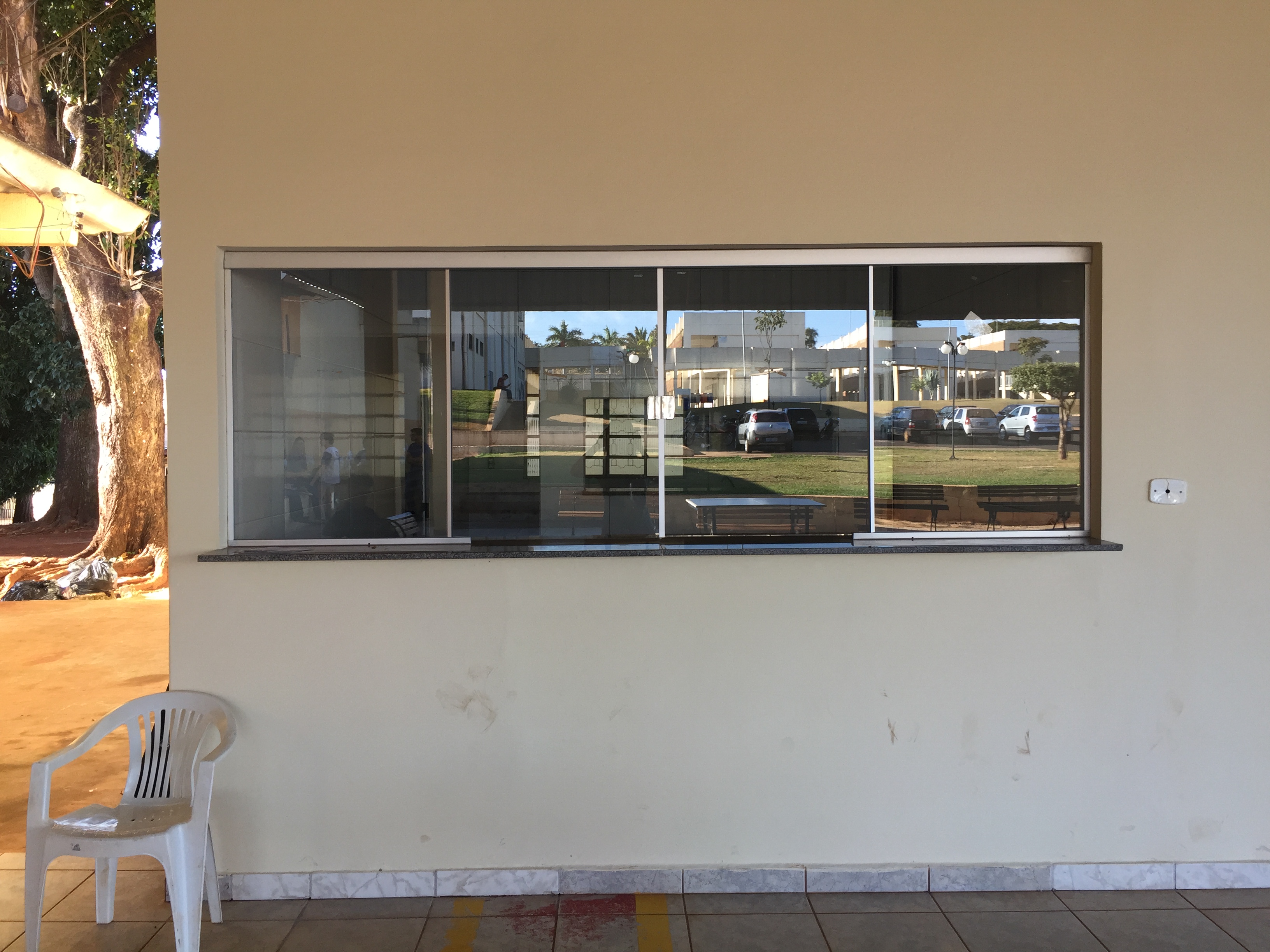 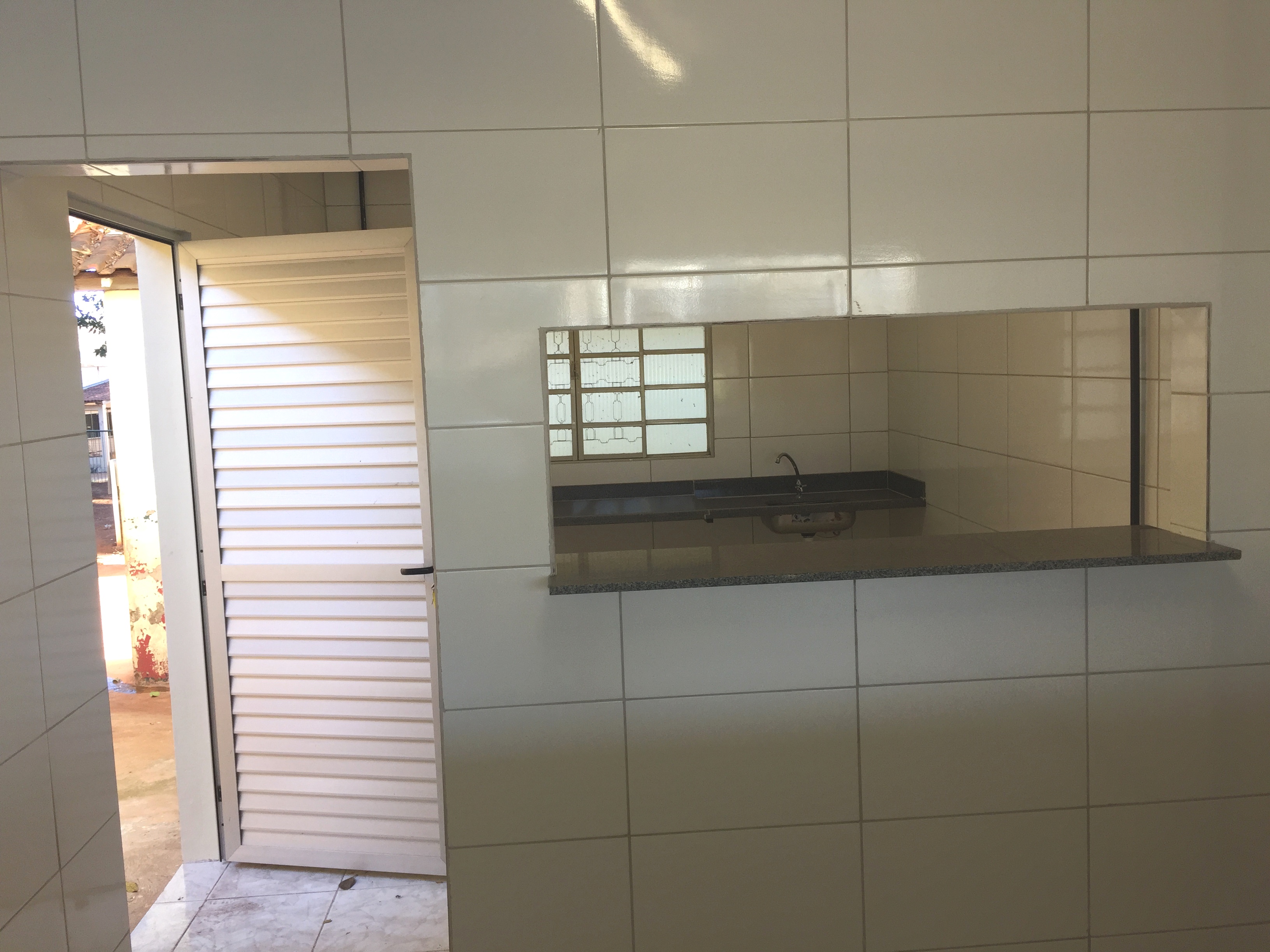 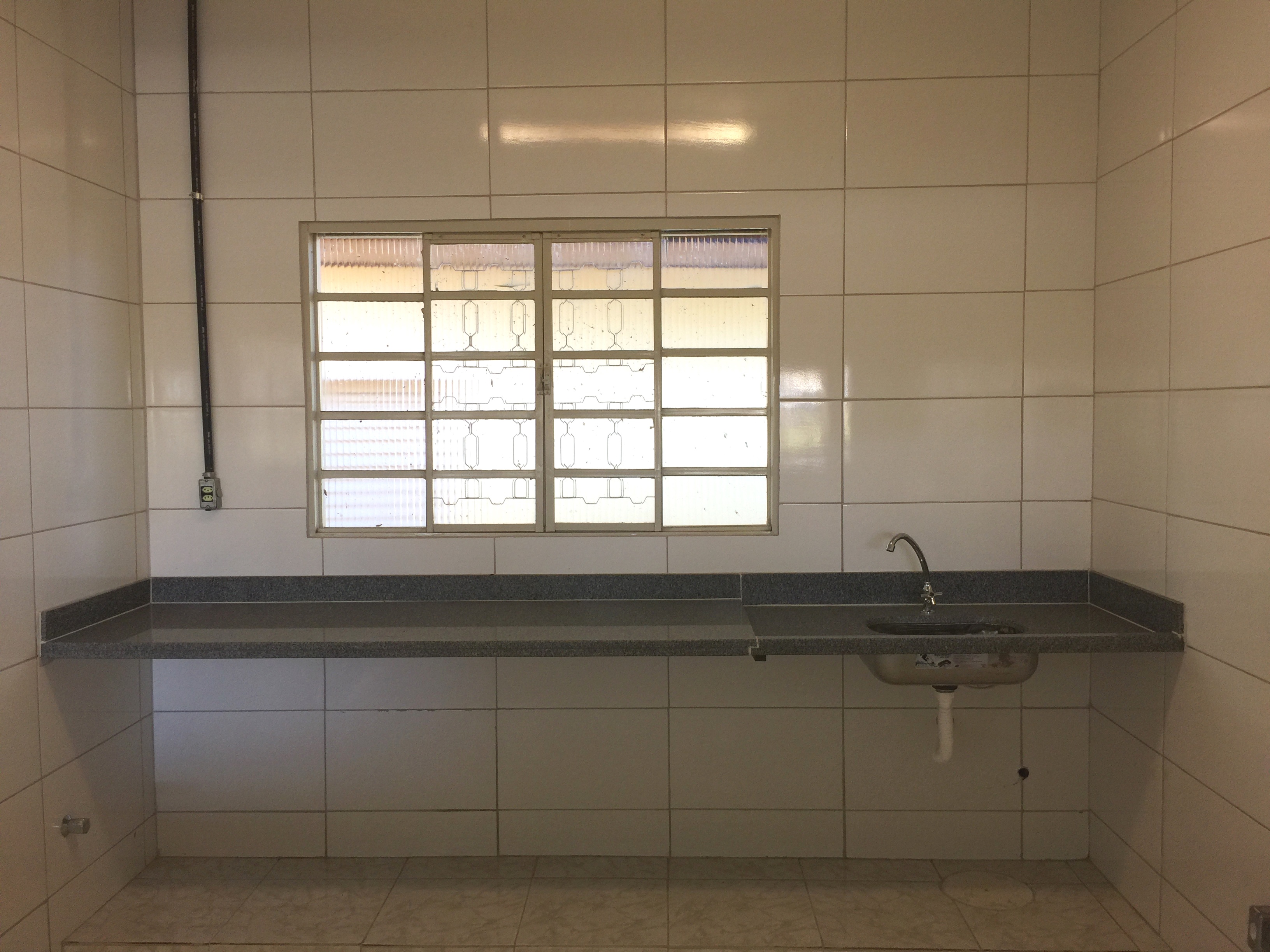 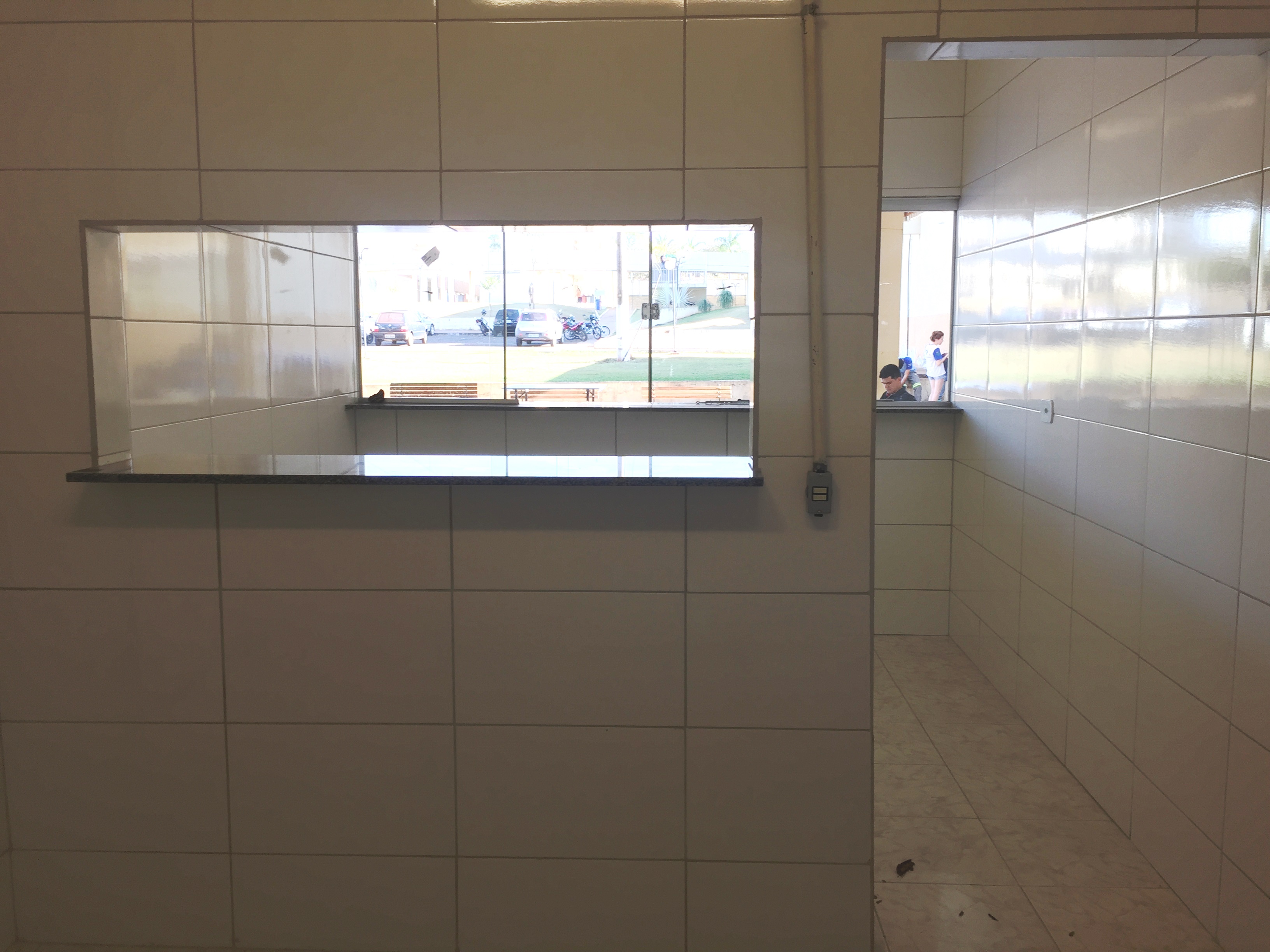 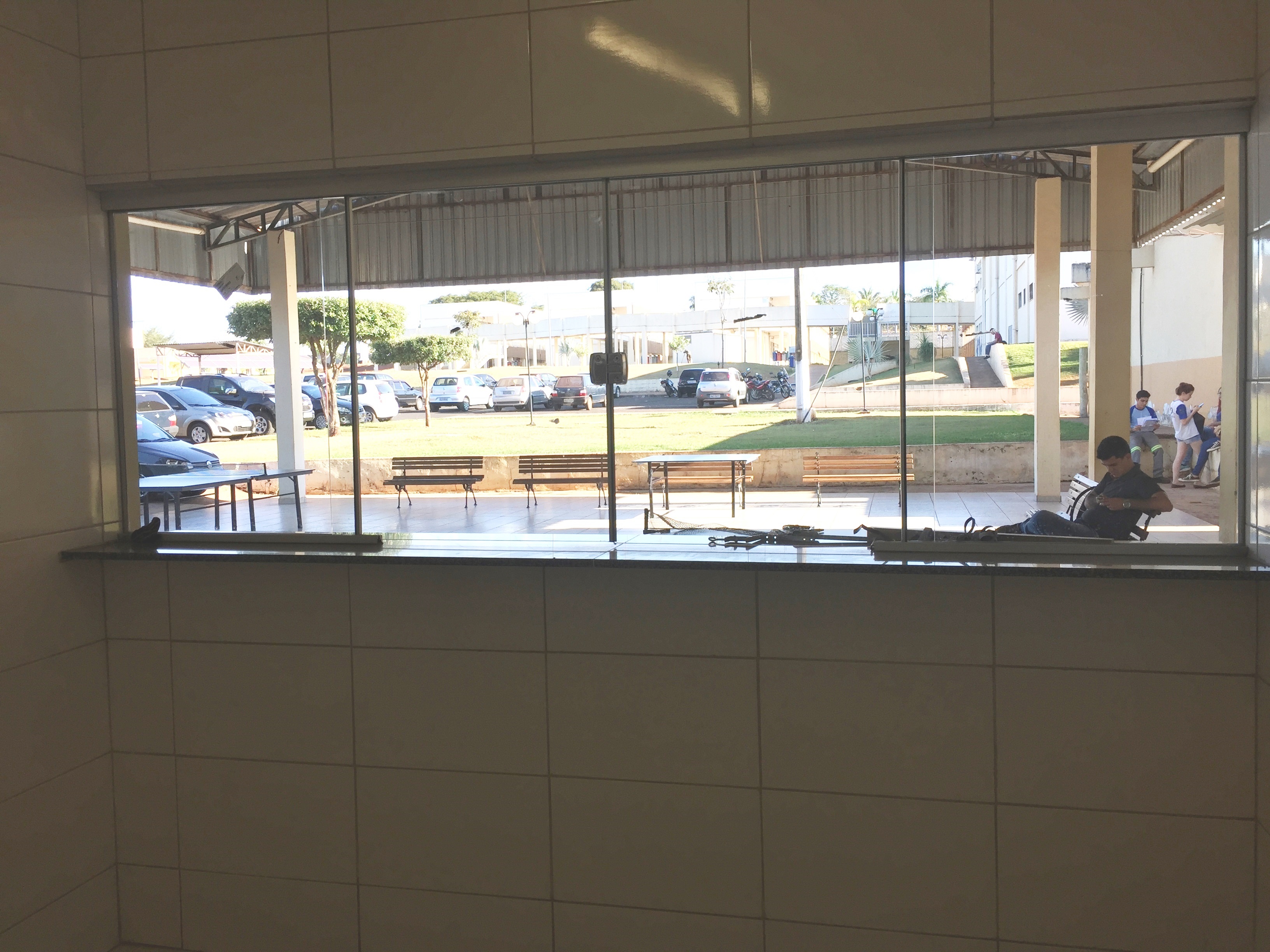 APROVAÇÃO DO TERMO DE REFERÊNCIAEm atendimento aos termos do art. 7º, §2º e §9º da Lei nº 8.666/93, APROVO o presente Termo de Referência, uma vez que foi comprovado pela Gerência de Administração, nesse processo administrativo de nº 23376.000621/2018-68, a necessidade da realização da concessão onerosa de espaço do IFG-CÂMPUS ITUMBIARA, com o objetivo de instalar uma lanchonete, uma vez que tal serviço é essencial para a manutenção das atividades administrativas e acadêmicas desenvolvidas pelo Câmpus.Itumbiara, 02 de abril de 2019.ALINE SILVA BARROSODiretora-GeralIFG-CÂMPUS ITUMBIARAPortaria n° 2.224, D.O.U. 25/10/2017ANEXO IIMODELO DE DECLARAÇÃO DE MICROEMPRESA/EMPRESA DE PEQUENO PORTE(Modelo a ser redigido em papel timbrado da Licitante)Ao IFG-CÂMPUS ITUMBIARARef.: Pregão Presencial 001/2019(Identificação completa do representante da licitante), como representante devidamente constituído do (a) (Identificação completa da licitante: razão social e CNPJ) doravante denominado (a) Licitante, para fins do disposto no item 9.8.1. do Edital do Pregão Presencial 001/2019, UASG 158433:Declaro, sob as penas da Lei, que não ultrapassei o limite de faturamento e cumpro os requisitos estabelecidos no Art. 3º da Lei Complementar nº 123, de 14 de dezembro de 2006, sendo apto a usufruir do tratamento favorecido estabelecido nos artigos 42 ao 49 da referida Lei Complementar.Cidade (Estado), em ___ de ______________ de ________.____________________________________________________
(representante legal do licitante, no âmbito da licitação, com identificação completa)ANEXO IIIMODELO DE DECLARAÇÃO DE CIÊNCIA DO EDITAL E CUMPRIMENTO DOS REQUISITOS DE HABILITAÇÃO(Modelo a ser redigido em papel timbrado da Licitante)Ao IFG-CÂMPUS ITUMBIARARef.: Pregão Presencial 001/2019(Identificação completa do representante da licitante), como representante devidamente constituído do (a) (Identificação completa da licitante: razão social e CNPJ) doravante denominado (a) Licitante, para fins do disposto no item 9.8.2. do Edital do Pregão Presencial 001/2019, UASG 158433, declara, sob as penas da lei, que:Estou ciente e concordo com as condições contidas no edital e seus anexos, bem como de que cumpro plenamente os requisitos de habilitação definidos no edital, referentes ao pregão nº 001/2019 da UASG 158433 – IFG-CÂMPUS ITUMBIARA.Cidade (Estado), em ___ de ______________ de ________.____________________________________________________
(representante legal do licitante, no âmbito da licitação, com identificação completa)ANEXO IVMODELO DE DECLARAÇÃO DE INEXISTÊNCIA DE FATOS IMPEDITIVOS(Modelo a ser redigido em papel timbrado da Licitante)Ao IFG-CÂMPUS ITUMBIARARef.: Pregão Presencial 001/2019(Identificação completa do representante da licitante), como representante devidamente constituído do (a) (Identificação completa da licitante: razão social e CNPJ) doravante denominado (a) Licitante, para fins do disposto no item 9.8.3. do Edital do Pregão Presencial 001/2019, UASG 158433, declara, sob as penas da lei, que:Até a presente data inexistem fatos impeditivos para minha habilitação no presente processo licitatório, ciente da obrigatoriedade de declarar ocorrências posteriores.Cidade (Estado), em ___ de ______________ de ________.____________________________________________________
(representante legal do licitante, no âmbito da licitação, com identificação completa)ANEXO VMODELO DE DECLARAÇÃO DE QUE A EMPRESA NÃO EMPREGA MENORES(Modelo a ser redigido em papel timbrado da Licitante)Ao IFG-CÂMPUS ITUMBIARARef.: Pregão Presencial 001/2019(Identificação completa do representante da licitante), como representante devidamente constituído do (a) (Identificação completa da licitante: razão social e CNPJ) doravante denominado (a) Licitante, para fins do disposto no item 9.8.4. do Edital do Pregão Presencial 001/2019, UASG 158433:Declara para fins do disposto no inciso V do art. 27 da Lei nº 8.666, de 21 de junho de 1993, acrescido pela Lei nº 9.854, de 27 de outubro de 1999, que não emprega menor de 18 (dezoito) anos em trabalho noturno, perigoso ou insalubre e não emprega menor de 16 (dezesseis) anos, salvo menor, a partir de 14 (quatorze) anos, na condição de aprendiz, nos termos do inciso XXXIII, do art. 7º da Constituição Federal.Cidade (Estado), em ___ de ______________ de ________.____________________________________________________
(representante legal do licitante, no âmbito da licitação, com identificação completa)ANEXO VIMODELO DE DECLARAÇÃO DE ELABORAÇÃO INDEPENDENTE DE PROPOSTA(Modelo a ser redigido em papel timbrado da Licitante)Ao IFG-CÂMPUS ITUMBIARARef.: Pregão Presencial 001/2019(Identificação completa do representante da licitante), como representante devidamente constituído do (a) (Identificação completa da licitante: razão social e CNPJ) doravante denominado (a) Licitante, para fins do disposto no item 9.8.5. do Edital do Pregão Presencial 001/2019, UASG 158433, declara, sob as penas da lei, em especial o art. 299 do Código Penal Brasileiro, que:(a) a proposta apresentada para participar do Pregão Presencial 001/2019, UASG 158433, foi elaborada de maneira independente pelo (identificação da empresa licitante), e o conteúdo da proposta não foi, no todo ou em parte, direta ou indiretamente, informado, discutido ou recebido de qualquer outro participante potencial ou de fato do Pregão Presencial 001/2019, UASG 158433, por qualquer meio ou por qualquer pessoa;(b) a intenção de apresentar a proposta elaborada para participar do Pregão Presencial 001/2019, UASG 158433, não foi informada, discutida ou recebida de qualquer outro participante potencial ou de fato do Pregão Presencial 001/2019, UASG 158433, por qualquer meio ou por qualquer pessoa;(c) que não tentou, por qualquer meio ou por qualquer pessoa, influir na decisão de qualquer outro participante potencial ou de fato do Pregão Presencial 001/2019, UASG 158433, quanto a participar ou não da referida licitação;(d) que o conteúdo da proposta apresentada para participar do Pregão Presencial 001/2019, UASG 158433, não será, no todo ou em parte, direta ou indiretamente, comunicado ou discutido com qualquer outro participante potencial ou de fato do Pregão Presencial 001/2019, UASG 158433, antes da adjudicação do objeto da referida licitação;(e) que o conteúdo da proposta apresentada para participar do Pregão Presencial 001/2019, UASG 158433, não foi, no todo ou em parte, direta ou indiretamente, informado, discutido ou recebido de qualquer integrante do INSTITUTO FEDERAL DE GOIÁS, CÂMPUS ITUMBIARA, antes da abertura oficial das propostas; e (f) que está plenamente ciente do teor e da extensão desta declaração e que detém plenos poderes e informações para firmá-la.Cidade (Estado), em ___ de ______________ de ________.____________________________________________________
(representante legal do licitante, no âmbito da licitação, com identificação completa)ANEXO VIIMODELO DE DECLARAÇÃO DE NÃO UTILIZAÇÃO DE TRABALHO DEGRADANTE OU FORÇADO(Modelo a ser redigido em papel timbrado da Licitante)Ao IFG-CÂMPUS ITUMBIARARef.: Pregão Presencial 001/2019(Identificação completa do representante da licitante), como representante devidamente constituído do (a) (Identificação completa da licitante: razão social e CNPJ) doravante denominado (a) (Licitante), para fins do disposto no item 9.8.6. do Edital do Pregão Presencial 001/2019, UASG 158433, declara, sob as penas da lei, que:Não possui, em sua cadeia produtiva, empregados executando trabalho degradante ou forçado, nos termos dos incisos III e IV do art.1º e no inciso III do art.5º da Constituição Federal.Cidade (Estado), em ___ de ______________ de ________.____________________________________________________
(representante legal do licitante, no âmbito da licitação, com identificação completa)ANEXO VIIIMODELO DE TERMO DE VISTORIAÀ PregoeiraInstituto Federal de Goiás – Câmpus Itumbiara.Certifico sob as penas da lei que a empresa (Identificação da empresa licitante), inscrita no Cadastro Nacional de Pessoa Jurídica (CNPJ) sob o número (número do CNPJ), com sede na (endereço da empresa licitante), por intermédio de seu representante legal, o Sr. (nome do representante que realizou a vistoria), infra-assinado, portador da carteira de identidade número (número do RG), expedida pela (órgão expedidor do RG) e do cadastro de Pessoa Física (CPF) sob o número (número do CPF) visitou as dependências do Instituto Federal de Goiás – Câmpus Itumbiara, tomando conhecimento dos locais onde serão prestados os serviços/atividades objeto do PREGÃO PRESENCIAL 001/2019, estando plenamente consciente da infraestrutura que tem à disposição.Itumbiara (GO), _____de ________________ de ________.____________________________________
Assinatura e carimboEmpresa Visitante_____________________________________Assinatura e carimboRepresentante IFTMMODELO DE DECLARAÇÃO DE DISPENSA DE VISTORIA(Modelo a ser redigido em papel timbrado da Licitante)A empresa (Identificação da empresa licitante), CNPJ (número do CNPJ), por intermédio do(a) Senhor(a) (nome do representante), indicado expressamente como seu representante, declara ter conhecimento dos serviços/atividades a serem prestados através do Edital e seus Anexos, dispensando a necessidade da vistoria “in loco” prevista no Edital do PREGÃO PRESENCIAL 001/2019. Dessa forma, se responsabiliza pela dispensa da vistoria e por situações supervenientes.Declaro, ainda, que me foi dado acesso às dependências do referido edifício, através de cláusula expressa no Edital e anexos, ao qual dispensei por ter pleno conhecimento das condições e peculiaridades inerentes à natureza do trabalho; que assume total responsabilidade por este fato; e, que não utilizará deste para quaisquer questionamentos futuros que ensejam avenças técnicas ou financeiras com o Instituto Federal de Goiás, Câmpus ItumbiaraCidade (Estado), em ___ de ______________ de ________.____________________________________________________
(representante legal do licitante, no âmbito da licitação, com identificação completa)ANEXO IXMINUTA DO TERMO DE CONTRATO DE  CONCESSÃO ADMINISTRATIVA ONEROSA DE USO DE ESPAÇO FÍSICOMINUTA DO TERMO DE CONTRATO DE CONCESSÃO ADMINISTRATIVA ONEROSA DE USO DE ESPAÇO FÍSICO  Nº ......../........, QUE FAZEM ENTRE SI A UNIÃO, POR INTERMÉDIO DO INSTITUTO FEDERAL DE GOIÁS, CÂMPUS ITUMBIARA E A EMPRESA .............................................................  O Instituto Federal de Educação, Ciência e Tecnologia de Goiás, Câmpus Itumbiara, com sede na Av. Furnas, n° 55, Bairro Village Imperial, na cidade de Itumbiara (GO), inscrito no CNPJ sob o nº 10.870.883/0005-78, neste ato representado pelo Diretora-Geral, nomeada pela  Portaria nº 2.224, de 24 de outubro de 2017, publicada no D.O.U. de 25 de outubro de 2017, inscrito(a) no CPF nº 006.084.476-09, portador(a) da Carteira de Identidade nº M7375904, expedida pela SSP-MG, doravante denominada CONCEDENTE, e o(a) .............................. inscrito(a) no CNPJ/MF sob o nº ............................, sediado(a) na ..................................., em ............................. doravante designada CONCESSIONÁRIA, neste ato representada pelo(a) Sr.(a) ....................., portador(a) da Carteira de Identidade nº ................., expedida pela (o) .................., e CPF nº ........................., tendo em vista o que consta no Processo nº .............................. e em observância às disposições da Lei nº 8.666, de 21 de junho de 1993, da Lei nº 10.520, de 17 de julho de 2002, do Decreto nº 2.271, de 7 de julho de 1997, resolvem celebrar o presente Termo de Contrato, decorrente do Pregão Presencial nº 001/2019, mediante as cláusulas e condições a seguir enunciadas.CLÁUSULA PRIMEIRA – OBJETOO objeto do presente instrumento é o contrato de concessão administrativa, onerosa, de uso de espaço físico correspondente à área de 17,40 m², localizada em prédio de propriedade do Instituto Federal de Educação, Ciência e Tecnologia, Câmpus Itumbiara, situado na Avenida Furnas, n° 55, Bairro Village Imperial, Itumbiara (GO), CEP: 75.524-245, objetivando a instalação e funcionamento de lanchonete pela Concessionária.Este Termo de Contrato vincula-se ao Edital do Pregão, identificado no preâmbulo e à proposta vencedora, independentemente de transcrição.Objeto da contratação:CLÁUSULA SEGUNDA – VIGÊNCIAO prazo de vigência deste Termo de Contrato é aquele fixado no Edital, com início na data de .........../......../........ e encerramento em .........../........./.........., podendo ser prorrogado por interesse das partes até o  limite de 60 (sessenta) meses, desde que haja autorização formal da autoridade competente e observados os seguintes requisitos:Os serviços tenham sido prestados regularmente;Esteja formalmente demonstrado que a forma de prestação dos serviços tem natureza continuada;  .Seja juntado relatório que discorra sobre a execução do contrato, com informações de que os serviços tenham sido prestados regularmente;  Seja juntada justificativa e motivo, por escrito, de que a Administração mantém interesse na realização do serviço;  Seja comprovado que o valor do contrato permanece economicamente vantajoso para a Administração;  Haja manifestação expressa da Concessionária informando o interesse na prorrogação; e  Seja comprovado  que a Concessionária mantém as condições iniciais de habilitação.  A Concessionária não tem direito subjetivo à prorrogação contratual.A prorrogação de contrato deverá ser promovida mediante celebração de termo aditivo.CLÁUSULA TERCEIRA – PREÇOA concessão do espaço físico será onerosa, onde a Concessionária deverá pagar à Concedente o valor mensal de R$.......... (.....), perfazendo o valor total de R$.......(....).No valor acima estão incluídas todas as despesas ordinárias diretas e indiretas decorrentes da execução do objeto, inclusive tributos e/ou impostos, encargos sociais, trabalhistas, previdenciários, fiscais e comerciais incidentes, taxa de administração, frete, seguro e outros necessários ao cumprimento integral do objeto da contratação.CLÁUSULA QUARTA – PAGAMENTOA concessão do espaço físico será onerosa, onde a Concessionária deverá pagar à Concedente o valor mensal fixo de, no mínimo, R$ 634,00 (seiscentos e trinta e quatro reais).O valor mensal devido à Concedente deverá ser pago até o 5° (quinto) dia útil ao mês subsequente e será realizado por meio de Guia de Recolhimento Único (GRU) emitida pelo IFG-CÂMPUS ITUMBIARA.O comprovante de pagamento da GRU deverá ser entregue mensalmente ao fiscal do contrato designado pela Concedente.O atraso no pagamento acarretará para a Concessionária multa de 2% (dois por cento) ao mês sobre o valor a ser pago, acrescido de juros de mora de 1% (um por cento) ao dia, a ser contabilizado no período correspondente ao atraso.O não pagamento após 30 (trinta) dias contados do vencimento do prazo, sem motivo justificado e aceito pela Direção-Geral e Gerência de Administração do Câmpus, caracterizará a inexecução total do objeto contratual e autoriza a Concedente a rescindir unilateralmente o contrato sem prejuízo da aplicação das sanções previstas na Lei 8.666/1993.A Concessionária deverá ressarcir ao erário o valor referente ao consumo de energia elétrica e água e esgoto, através de GRU, até o 5° (quinto) dia útil ao mês subsequente que foi utilizado.Uma vez que o IFG/CÂMPUS ITUMBIARA não dispõe de separação de medidores de consumo de água e energia elétrica para atender à lanchonete, após a assinatura do contrato e devida instalação da Concessionária, será realizada vistoria técnica para levantamento dos consumos de energia elétrica e água e esgoto, com o objetivo de ressarcimento dos gastos, os quais serão cobrados em valor fixo mensal, baseados nas tarifas vigentes das concessionárias de energia e água. Enquanto não forem instalados os medidores específicos, serão utilizadas estimativas de valores a serem pagos referentes ao consumo de água e esgoto e energia elétrica conforme discriminado abaixo:Estimativa de energia elétrica: será realizada uma avaliação técnica do uso da energia elétrica nos primeiros dias e a cada três meses de funcionamento da lanchonete para cálculo do uso de energia elétrica. Tal avaliação será realizada considerando os equipamentos instalados e utilizados e o tempo de funcionamento dos mesmos;Estimativa de consumo de água e esgoto: o valor de água a ser pago será com base na taxa mínima estabelecida pela fornecedora de água para a cidade de Itumbiara (GO), tendo em vista que a lanchonete é relativamente pequena, tendo apenas 1 (uma) pia de cozinha para consumo de água. Os custos do Kw/hora de energia e do metro cúbico de água serão os mesmos praticados pelas Concessionárias fornecedoras destes serviços à Concedente.Para os meses que marcam o período de férias acadêmicas, conforme calendário acadêmico da instituição, serão concedidos desconto de 75% do valor mensal da contrapartida. Quando o período mencionado não compreender um mês inteiro, o desconto será calculado proporcionalmente aos dias de férias.Para os períodos de greve e/ou paralisações do corpo docente e discente, será concedido desconto de 75% no valor da contrapartida, desde que a paralisação/greve seja igual ou superior a 30 dias.CLÁUSULA QUINTA – REAJUSTEO valor devido pelo uso do espaço público, decorrente da concessão onerosa, será reajustado a cada 12 (doze) meses, a contar da data de assinatura do contrato, com base no Índice Geral de Preços de Mercado (IGP-M) do período, ou outro indexador oficial que vier a substituí-lo. Nos reajustes subsequentes ao primeiro, o interregno mínimo de um ano será contado a partir dos efeitos financeiros do último reajuste.CLÁUSULA SEXTA – REGIME DE EXECUÇÃO DOS SERVIÇOS E FISCALIZAÇÃOO regime de execução dos serviços a serem executados pela Concessionária são aqueles previstos nos itens 6, 7, 8, 9 e 10 do Termo de Referência, anexo do Edital.A forma do controle e fiscalização pela Concedente é aquela prevista no item 19 do Termo de Referência, anexo do Edital.CLÁUSULA SÉTIMA – OBRIGAÇÕES DA CONCESSIONÁRIA E DA CONCEDENTEAs obrigações da Concessionária e da Concedente são aquelas previstas no Termo de Referência, anexo do Edital.CLÁUSULA OITAVA – SANÇÕES ADMINISTRATIVAS.As sanções relacionadas à execução do contrato são aquelas previstas no Termo de Referência, anexo do Edital.CLÁUSULA NONA – RESCISÃOO presente Termo de Contrato poderá ser rescindido nas hipóteses previstas no art. 78 da Lei nº 8.666, de 1993, com as consequências indicadas no art. 80 da mesma Lei, sem prejuízo da aplicação das sanções previstas no Termo de Referência, anexo do Edital.Os casos de rescisão contratual serão formalmente motivados, assegurando-se à Concessionária o direito à prévia e ampla defesa.A Concessionária reconhece os direitos da Concedente em caso de rescisão administrativa prevista no art. 77 da Lei nº 8.666, de 1993.O termo de rescisão, sempre que possível, será precedido:Balanço dos eventos contratuais já cumpridos ou parcialmente cumpridos;Relação dos pagamentos já efetuados e ainda devidos;Indenizações e multas.CLÁUSULA DÉCIMA – VEDAÇÕESÉ vedado à Concessionária:Caucionar ou utilizar este Termo de Contrato para qualquer operação financeira;Interromper a execução dos serviços sob alegação de inadimplemento por parte da Concedente, salvo nos casos previstos em lei.CLÁUSULA DÉCIMA PRIMEIRA – ALTERAÇÕESEventuais alterações contratuais reger-se-ão pela disciplina do art. 65 da Lei nº 8.666, de 1993.A Concessionária é obrigada a aceitar, nas mesmas condições contratuais, os acréscimos ou supressões que se fizerem necessários, até o limite de 25% (vinte e cinco por cento) do valor inicial atualizado do contrato.As supressões resultantes de acordo celebrado entre as partes contratantes poderão exceder o limite de 25% (vinte e cinco por cento) do valor inicial atualizado do contrato.CLÁUSULA DÉCIMA SEGUNDA – DOS CASOS OMISSOSOs casos omissos serão decididos pela Concedente, segundo as disposições contidas na Lei nº 8.666, de 1993, na Lei nº 10.520, de 2002 e demais normas federais aplicáveis e, subsidiariamente, segundo as disposições contidas na Lei nº 8.078, de 1990 – Código de Defesa do Consumidor – e normas e princípios gerais dos contratos.CLÁUSULA DÉCIMA TERCEIRA – PUBLICAÇÃOIncumbirá à Concedente providenciar a publicação deste instrumento, por extrato, no Diário Oficial da União, no prazo previsto na Lei nº 8.666, de 1993.CLÁUSULA DÉCIMA QUARTA – FOROO Foro para solucionar os litígios que decorrerem da execução deste Termo de Contrato será o da Seção Judiciária do estado de Goiás – Justiça Federal.Para firmeza e validade do pactuado, o presente Termo de Contrato foi lavrado em duas (duas) vias de igual teor, que, depois de lido e achado em ordem, vai assinado pelos contraentes. Itumbiara,  .......... de................................. de 2019._________________________Representante legal da Concedente_________________________Representante legal da ConcessionáriaTESTEMUNHAS:1-2- ENVELOPE Nº 1PROPOSTA DE PREÇOSIFG – CÂMPUS ITUMBIARAPREGÃO PRESENCIAL Nº 001/2019 (RAZÃO SOCIAL DO PROPONENTE)(CNPJ DO PROPRONENTE)ENVELOPE Nº 2DOCUMENTAÇÃO DE HABILITAÇÃOIFG – CÂMPUS ITUMBIARAPREGÃO PRESENCIAL Nº 001/2019 (RAZÃO SOCIAL DO PROPONENTE)(CNPJ DO PROPRONENTE)À COMISSÃO DE LICITAÇÃOIFG – CÂMPUS ITUMBIARAPREGÃO PRESENCIAL Nº 001/2019SESSÃO EM 24/04/2019, ÀS 9h30minGRAUCORRESPONDÊNCIA10,2% ao dia sobre o valor mensal do contrato20,4% ao dia sobre o valor mensal do contrato30,8% ao dia sobre o valor mensal do contrato41,6% ao dia sobre o valor mensal do contrato53,2% ao dia sobre o valor mensal do contratoINFRAÇÃOINFRAÇÃOINFRAÇÃOITEMDESCRIÇÃOGRAU1Permitir situação que crie a possibilidade de causar dano físico, lesão corporal ou conseqüências letais, por ocorrência;052Permitir situação que crie possibilidade de causar dano ao patrimônio da Concedente sob responsabilidade da Concessionária, sem prejuízo das indenizações cabíveis;053Suspender ou interromper, salvo motivo de força maior ou caso fortuito, os serviços contratuais por dia;044Manter funcionário sem qualificação para executar os serviços contratados, por empregado e por dia;035Recusar-se a executar serviço determinado pela fiscalização, por serviço e por dia;02Para os itens a seguir, deixar de:Para os itens a seguir, deixar de:Para os itens a seguir, deixar de:5Cumprir determinação formal ou instrução complementar do órgão fiscalizador, por ocorrência;026Substituir empregado alocado que não atenda às necessidades do serviço, por funcionário e por dia;017Cumprir quaisquer dos itens do Edital e seus Anexos não previstos nesta tabela de multas, após reincidência formalmente notificada pelo órgão fiscalizador, por item e por ocorrência;038Indicar e manter durante a execução do contrato os prepostos previstos no edital/contrato;019Providenciar treinamento para seus funcionários conforme previsto na relação de obrigações da Concessionária01_______________________________________NÚBIA MARIA BARROSOPregoeira OficialIFG - CÂMPUS ITUMBIARAPortaria nº 1.322, de 06/06/2018._______________________________________DANIELA VASCONCELOS ARRUDAPregoeira OficialIFG - CÂMPUS ITUMBIARAPortaria nº 1.322, de 06/06/2018._______________________________________TELMA DA SILVEIRA ALVES BATISTAEquipe de ApoioIFG - CÂMPUS ITUMBIARAPortaria nº 1.322, de 06/06/2018._______________________________________RAFAEL BORGES DE MIRANDAEquipe de ApoioIFG - CÂMPUS ITUMBIARAPortaria nº 1.322, de 06/06/2018.ItemEspecificaçãoUnid.Qtde.Valor Unit./ MensalValor Total01Concessão Administrativa, onerosa, de espaço físicoMês12R$ 634,00R$ 7.608,00SERVIDORES109 efetivosCirculação nos períodos matutino, vespertino e noturno.SERVIDORES07 substitutosCirculação nos períodos matutino, vespertino e noturno.ALUNOSALUNOSALUNOSCursosN° de AlunosPeríodoTécnico Integrado em Eletrotécnica94DiurnoTécnico Integrado em Química87DiurnoBacharelado em Engenharia Elétrica255VespertinoBacharelado em Engenharia de Controle e Automação93VespertinoTécnico Subsequente em Eletrotécnica39NoturnoTécnico Subsequente em Automação Industrial02NoturnoTécnico em Agroindústria na modalidade EJA40NoturnoLicenciatura em Química173NoturnoEspecialização em Fontes Renováveis de Energia25NoturnoGRAUCORRESPONDÊNCIA10,2% ao dia sobre o valor mensal do contrato20,4% ao dia sobre o valor mensal do contrato30,8% ao dia sobre o valor mensal do contrato41,6% ao dia sobre o valor mensal do contrato53,2% ao dia sobre o valor mensal do contratoINFRAÇÃOINFRAÇÃOINFRAÇÃOITEMDESCRIÇÃOGRAU1Permitir situação que crie a possibilidade de causar dano físico, lesão corporal ou conseqüências letais, por ocorrência;052Permitir situação que crie possibilidade de causar dano ao patrimônio da Concedente sob responsabilidade da Concessionária, sem prejuízo das indenizações cabíveis;053Suspender ou interromper, salvo motivo de força maior ou caso fortuito, os serviços contratuais por dia;044Manter funcionário sem qualificação para executar os serviços contratados, por empregado e por dia;035Recusar-se a executar serviço determinado pela fiscalização, por serviço e por dia;02Para os itens a seguir, deixar de:Para os itens a seguir, deixar de:Para os itens a seguir, deixar de:5Cumprir determinação formal ou instrução complementar do órgão fiscalizador, por ocorrência;026Substituir empregado alocado que não atenda às necessidades do serviço, por funcionário e por dia;017Cumprir quaisquer dos itens do Edital e seus Anexos não previstos nesta tabela de multas, após reincidência formalmente notificada pelo órgão fiscalizador, por item e por ocorrência;038Indicar e manter durante a execução do contrato os prepostos previstos no edital/contrato;019Providenciar treinamento para seus funcionários conforme previsto na relação de obrigações da Concessionária01ItemEspecificaçãoUnid.Qtde.Valor Unit./ MensalValor Total01Concessão Administrativa, onerosa, de espaço físicoMês12R$ ............R$ .............